УТВЕРЖДАЮЗаместитель председателя закупочной комиссииАО «Волгоградоблэлектро»____________Н.М. Касьян«____» ______________2024г.ДОКУМЕНТАЦИЯо проведении открытого запроса оферт по выбору поставщика на право заключения договора поставки товара (регистратор короткого замыкания) для нужд АО «Волгоградоблэлектро»Волгоград – 2024 г.ТОМ № 1 ОБЩАЯ ЧАСТЬ1. ОБЩИЕ ПОЛОЖЕНИЯВид закупки: открытый запрос оферт. Предмет закупки, начальная (максимальная) цена договора, обоснование начальной (максимальной) цены договора, срок поставки товаров (выполнения работ, оказания услуг), порядок оплаты и другие существенные условия указаны в информационной карте документации и Томе № 2 Техническое задание».Процедура открытого запроса оферт не является конкурсом или аукционом и проводится в соответствии с Положением заказчика о закупке утвержденного протоколом совета директоров №6 от 30.09.2022г.  (и не регулируется статьями 447—449 Гражданского кодекса Российской Федерации, а также не является публичным конкурсом и не регулируется статьями 1057—1061 Гражданского кодекса Российской Федерации. Открытый запрос оферт не накладывает на заказчика гражданско-правовых обязательств по заключению договора с победителем открытого запроса оферт или иным его участником. Размещенное на официальном сайте извещение вместе с настоящей документацией, являющейся его неотъемлемым приложением, являются приглашением делать оферты и должны рассматриваться участниками процедуры закупки в соответствии с этим.Заявка участника процедуры закупки имеет правовой статус оферты и будет рассматриваться организатором размещения заказа в соответствии с этим.Заключенный по результатам открытого запроса оферт договор фиксирует все достигнутые сторонами договоренности. Во всем, что не урегулировано извещением и документацией, стороны руководствуются Гражданским кодексом Российской Федерации.Участник процедуры закупки несет все расходы, связанные с участием в открытом запросе оферт, в том числе с подготовкой и предоставлением заявки, иной документации, а заказчик не имеют обязательств по этим расходам независимо от итогов открытого запроса оферт, а также оснований их завершения. Участники процедуры закупки не вправе требовать компенсацию упущенной выгоды, понесенной в ходе подготовки к открытому запросу оферт и проведения открытого запроса оферт. Все заявки, а также отдельные документы, входящие в состав заявки, присланные на открытый запрос оферт, не возвращаются, за исключением отозванных, опоздавших оферт, а также за исключением случаев установления факта подачи одним участником процедуры закупки двух или более оферт, или в случае отказа от проведения открытого запроса оферт.ТРЕБОВАНИЯ К УЧАСТНИКАМ ПРОЦЕДУРЫ ЗАКУПКИУчастник процедуры закупки должен соответствовать требованиям, предъявляемым в соответствии с законодательством Российской Федерации к лицам, осуществляющим поставки товаров, выполнение работ, оказание услуг, являющихся предметом закупки, в том числе:обладать необходимыми полномочиями на право заключения (подписи) договора;соответствовать требованиям устанавливаемым в соответствии с законодательством Российской Федерации к лицам, осуществляющим поставки товаров, выполнение работ, оказание услуг,  являющихся предметом закупки (наличие у участника закупки соответствующих лицензий, специальных разрешений, членства в СРО и допусков от саморегулируемых организаций, код по ОКВЭД должен соответствовать тому виду деятельности, который контрагент обязуется осуществлять по условиям заключенного договора);обладать необходимыми сертификатами на товары в соответствии с действующим законодательством Российской Федерации, являющиеся предметом заключаемого договора;не находиться в процессе ликвидации (для юридического лица) или быть признанным по решению арбитражного суда несостоятельным (банкротом);не являться организацией, на имущество которой наложен арест по решению суда, административного органа и (или) экономическая деятельность, которой приостановлена, на день подачи заявки в целях участия в закупке; не иметь задолженности по начисленным налогам, сборам и иным обязательным платежам в бюджеты любого уровня или государственные внебюджетные фонды за прошедший календарный год, размер которой превышает двадцать пять процентов балансовой стоимости активов участника процедуры закупки, определяемой по данным бухгалтерской отчетности за последний завершенный отчетный период. Участник процедуры закупки считается соответствующим установленному требованию в случае, если он обжалует наличие указанной задолженности в соответствии с законодательством Российской Федерации и решение по такой жалобе на день рассмотрения заявки на участие в процедуре закупки не принято.относится к субъектам малого или среднего предпринимательства, в случае если в информационной карте документации, извещении о закупке установлено соответствующее требование.отсутствие сведений об участнике процедуры закупки и их соисполнителях (субподрядчиках) в реестре недобросовестных поставщиков, ведение которого осуществляется в соответствии с Федеральным законом от 05.04.2013г.  № 44-ФЗ «О контрактной системе в сфере закупок товаров, работ, услуг для обеспечения государственных и муниципальных нужд», а также Федеральным законом от 18 июля . № 223-ФЗ «О закупках товаров, работ, услуг отдельными видами юридических лиц».Отсутствие активных исполнительных производств (за исключением прекращенных)  возбужденных, в отношении участника закупки Федеральной службой судебных приставов.Отсутствие заблокированных счетов у участника закупки (наложение ареста, невозможность осуществлять платежные операции и т.д.).В документации заказчиком также могут быть установлены следующие дополнительные требования к участникам процедуры закупки: Участники должны иметь соответствующие производственные мощности, технологическое оборудование, финансовые и трудовые ресурсы, обладать профессиональной компетентностью для производства (поставки) товаров, выполнения работ и оказания услуг, являющихся предметом закупки, а также положительной репутацией.Осуществление Участниками за последние три года, предшествующих дате окончания срока подачи заявок на участие в запросе оферт, поставок товаров, выполнение работ (оказание услуг), аналогичных поставкам товаров, выполнению работ (оказанию услуг), являющихся предметами закупок (если данное требование установлено в информационной карте).Если это предусмотрено в информационной карте запроса оферт, Участники должны обладать исключительными правами на объекты интеллектуальной собственности, если в связи с исполнением договора заказчик приобретает права на объекты интеллектуальной собственности, за исключением случаев размещения заказа на создание произведения литературы или искусства (за исключением программ для ЭВМ, баз данных).2.3 Субпоставщики, соисполнители (субподрядчики), привлекаемые Участником для исполнения договора, должны также соответствовать вышеуказанным требования к Участникам. 2.4.Участник закупки несет ответственность за предоставление недостоверных сведений о стране происхождения товара (страны регистрации участника работ) указанного в заявке на участие в закупке. Если в заявке представленной участником закупки не будет указано страны происхождения поставляемого товара (страны регистрации участника работ) это не будет являться основанием для отклонения заявки на участие в закупке и такая заявка рассматривается как содержащая предложение о поставке иностранного товара.2.5.Заказчик запроса оферт вправе установить к Участникам дополнительные требования, сведения о которых приведены в Томе № 2 «Техническое задание» документации.ТРЕБОВАНИЯ К СОДЕРЖАНИЮ, ФОРМЕ, ОФОРМЛЕНИЮ И СОСТАВУ ЗАЯВКИ, ВКЛЮЧАЯ ПЕРЕЧЕНЬ СВЕДЕНИЙ И ДОКУМЕНТОВ Для целей настоящей документации под Заявками понимается представляемая участником процедуры закупки заявка на участие в закупке, оформленная в соответствии с положениями настоящего подраздела с приложением полного комплекта документов определенного закупочной документацией. В отношении каждого лота подается не более одной заявки, в соответствии с требованиями настоящей документации. Если в документации о закупке (извещении и информационной карте) указано несколько лотов, участник закупки прилагает полный комплект документов согласно перечню, определенному соответствующим пунктом Информационной карты документации только в 1 экземпляре, несмотря на то, что в отношении каждого лота подается отдельная заявка с соответствующими приложениями. Заявка  действительна в течение срока, указанного участником процедуры закупки в данной заявке о подаче Заявки, но не менее чем 60 календарных дней со дня, следующего за днем окончания подачи  Заявок. Заявка, подготовленная участником процедуры закупки, а также вся документация, связанная с проведением закупки, которыми обмениваются участники процедуры закупки и организатор размещения заказа, должны быть написаны на русском языке. Любые вспомогательные документы, представленные участником процедуры закупки, могут быть составлены на иностранном языке, если такие материалы сопровождаются точным переводом на русский язык Использование других языков для подготовки Заявки, за исключением случаев, предусмотренных настоящим пунктом, может быть расценено Комиссией как несоответствие заявки требованиям, установленным настоящей документацией.Все суммы денежных средств, указанные в заявке (предложении), должны быть выражены в валюте, установленной в Информационной карте документации.Заявка, подаваемая для участия в закупке, должна включать следующие сведения и документы:Для юридического лица (копии документов должны быть заверены участником процедуры закупки):форму заявки, заполненную в соответствии с требованиями документации (оригинал);формы приложений к заявке, заполненные в соответствии с требованиями документации (оригинал);3.6.1.3.нотариально заверенные копии учредительных документов участника закупки, а именно: устав, имеющиеся изменения к уставу; нотариально заверенные копии свидетельства о государственной регистрации юридического лица (юридические лица зарегистрированные с 01.01.2017г., вместо копии свидетельства о государственной регистрации предоставляют лист записи соответствующего реестра – ЕГРЮЛ), свидетельства о постановке на учет в налоговом органе. Отнесение участника закупки к российским или иностранным лицам будет определяться закупочной комиссией на основании документов представленных участником закупки, которые содержат информацию о месте его регистрации). 3.6.1.4.документ, подтверждающий полномочия лица на осуществление действий от имени участника размещения заказа - юридического лица (копии решения об избрании и приказа о назначении физического лица на должность, в соответствии с которым такое физическое лицо обладает правом действовать от имени участника размещения заказа без доверенности (руководитель). В случае, если от имени участника размещения заказа действует иное лицо, заявка на участие в закупке должна содержать также доверенность на осуществление действий от имени участника размещения заказа, заверенную печатью участника размещения заказа и подписанную руководителем участника размещения заказа (для юридических лиц) или уполномоченным этим руководителем лицом, либо нотариально заверенную копию такой доверенности. В случае, если указанная доверенность подписана лицом, уполномоченным руководителем участника размещения заказа, заявка на участие в закупке должна содержать также документ, подтверждающий полномочия такого лица (оригинал или копия заверенная участником закупки);3.6.1.5.решение об одобрении или о совершении крупной сделки в случае, если требование о необходимости наличия такого решения для совершения крупной сделки установлено законодательством Российской Федерации, учредительными документами юридического лица и если для участника закупки поставка товаров, выполнение работ, оказание услуг, являющихся предметом договора, или внесение задатка в качестве обеспечения заявки, обеспечения исполнения договора является крупной сделкой (оригинал или копия заверенная участником закупки);3.6.1.6. справку об исполнении налогоплательщиком обязанности по уплате налогов, сборов, страховых взносов, пеней и налоговых санкций, выданную соответствующими подразделениями Федеральной налоговой службы не ранее чем за 45 дней до срока окончания приема заявок (оригинал или нотариально заверенная копия);3.6.1.7. бухгалтерскую отчетность: бухгалтерский баланс за последний отчетный год с приложением расшифровки по строке 1150 «Основные средства», отчет о финансовых результатах, декларация по НДС, налогу на прибыль, для субъектов малого и среднего предпринимательства – ЕНВД и УСН (оригинал или копия), юридические лица работающие по упрощенной системе налогообложения вместо деклараций по НДС, налогу на прибыль представляют налоговые декларации по налогу, уплачиваемому в связи с применением упрощенной системы налогообложения (оригинал или копия); 3.6.1.8.документ, подтверждающий внесение участником закупки задатка (оригинал или копия) в качестве обеспечения заявки на участие в запросе оферт, если такое требование установлено в извещении о проведении запроса оферт.3.6.1.9.сведения об условиях исполнения договора, в том числе заявка о цене договора, о цене единицы товара, работы услуги. В случаях, предусмотренных документацией, также копии документов, подтверждающих соответствие товара, работ, услуг требованиям, установленным в соответствии с законодательством Российской Федерации, если в соответствии с законодательством Российской Федерации установлены требования к таким товарам, работам, услугам (копии заверенные участником закупки);3.6.1.10.лицензии, сертификаты, выписку из национального реестра членов СРО с наименованием видов работ, указанием уровня ответственности (в случаях, предусмотренных действующим законодательством) выданную на дату предоставления, если требование таких документов установлено техническим заданием закупочной документации (копии заверенные участником закупки); 3.6.1.11. Выписку из ЕГРЮЛ с указанием кода по ОКВЭД, соответствующему тому виду деятельности, который участник обязуется осуществлять по условиям договора полученную не ранее чем за 45 дней до срока окончания приема заявок (оригинал, или нотариально заверенная копия);3.6.1.12. Выписку из Единого государственного реестра налогоплательщиков полученную не ранее чем за 45 дней до срока окончания приема заявок (оригинал, или нотариально заверенная копия);3.6.1.13. сведения о субподрядчиках/соисполнителях по установленной в настоящей Документации форме «Сведения о субподрядчиках/соисполнителях». В данной форме должны быть указаны все субподрядные организации, привлекаемые к поставке товаров (выполнению работ, оказанию услуг). В случае если Участник намеревается использовать субподрядчиков (соисполнителей) для выполнения важных компонентов поставки товаров (выполнения работ, оказания услуг) или  поставки товаров (выполнения работ, оказания услуг) составляющих более 10% основного объема поставки товаров (выполнения работ, оказания услуг) в составе Заявки должны быть представлены документы по субподрядчикам/соисполнителям.3.6.1.14. справку о годовых объемах поставленных товаров (выполненных работ, оказанных услуг) за последние 3 (три) года, предшествующих дате окончания срока подачи Заявок по установленной форме.3.6.1.15. справку о выполнении Участником аналогичных поставок товаров (выполнении работ, оказания услуг) по форме, установленной настоящей Документацией, с подтверждением информации скан-копиями первого и последнего листов договоров, заключенных в указанном периоде (3 (три) года, предшествующих дате окончания срока подачи Заявок), в случае установленного дополнительного требования о представлении копий первого и последнего листов договоров  в Документации.3.6.1.16. справку о материально-технических ресурсах по форме, установленной в настоящей Документации.3.6.1.17. справку о кадровых ресурсах Участника по форме, установленной в настоящей Документации, справку о ключевом персонале, ответственном за поставку товаров (выполнение работ, оказание услуг) по форме, установленной в Документации3.6.1.18. сведения о профессиональной и деловой репутации Участника (отзывы, награды, премии, участие в международных проектах, участие в арбитражных разбирательствах), при наличии. 3.6.1.19. согласие на проверку достоверности сведений и документов, представленных в составе заявки, на предмет добросовестности участника закупки согласно требований статьи 54.1 Налогового кодекса Российской Федерации.3.6.1.20.иные документы или копии документов, перечень которых определен информационной картой документации или техническим заданием, подтверждающие соответствие заявки на участие в закупке, участника закупки требованиям, установленным в закупочной документации.Для физического лица, индивидуального предпринимателя (копии документов должны быть заверены участником процедуры закупки):форму заявки, заполненную в соответствии с требованиями документации (оригинал);формы приложений к заявке, заполненные в соответствии с требованиями документации (оригинал);фамилию, имя, отчество, паспортные данные, сведения о месте жительства, номер контактного телефона;Свидетельство о регистрации в качестве индивидуального предпринимателя,  индивидуальные предприниматели зарегистрированные с 01.01.2017г., вместо копии свидетельства о государственной регистрации индивидуального предпринимателя, предоставляют лист записи соответствующего реестра – ЕГРИП (оригинал или нотариально заверенная копия). Отнесение участника закупки к российским или иностранным лицам будет определяться закупочной комиссией на основании документов представленных участником закупки, которые содержат информацию о месте его регистрации). справку об исполнении налогоплательщиком обязанности по уплате налогов, сборов, страховых взносов, пеней и налоговых санкций, выданную соответствующими подразделениями Федеральной налоговой службы не ранее чем за 60 дней до срока окончания приема заявок (оригинал или нотариально заверенная копия);сведения об условиях исполнения договора, в том числе заявка о цене договора, о цене единицы товара, работы услуги. В случаях, предусмотренных  документацией, также копии документов, подтверждающих соответствие товара, работ, услуг требованиям, установленным в соответствии с законодательством Российской Федерации, если в соответствии с законодательством Российской Федерации установлены требования к таким товарам, работам, услугам;документ, подтверждающий внесение участником закупки задатка (оригинал или копия) в качестве обеспечения заявки на участие в запросе оферт, если такое требование установлено в извещении о проведении запроса оферт.лицензии, сертификаты, выписку из национального реестра членов СРО с наименованием видов работ, указанием уровня ответственности (в случаях, предусмотренных действующим законодательством) выданную на дату предоставления и иные документы, если требование таких документов установлено техническим заданием закупочной документации (копии заверенные участником закупки);3.6.2.7.выписку из ЕГРИП с указанием кода по ОКВЭД, соответствующему тому виду деятельности, который участник обязуется осуществлять по условиям договора полученную не ранее чем за 45 дней до срока окончания приема заявок (оригинал или нотариально заверенная копия);3.6.2.8. Выписку из Единого государственного реестра налогоплательщиков полученную не ранее чем за 45 дней до срока окончания приема заявок (оригинал, или нотариально заверенная копия);3.6.2.9. сведения о субподрядчиках/соисполнителях по установленной в настоящей Документации форме «Сведения о субподрядчиках/соисполнителях». В данной форме должны быть указаны все субподрядные организации, привлекаемые к поставке товаров (выполнению работ, оказанию услуг). В случае если Участник намеревается использовать субподрядчиков (соисполнителей) для выполнения важных компонентов поставки товаров (выполнения работ, оказания услуг) или  поставки товаров (выполнения работ, оказания услуг) составляющих более 10% основного объема поставки товаров (выполнения работ, оказания услуг) в составе Заявки должны быть представлены документы по субподрядчикам/соисполнителям.3.6.2.10. справку о годовых объемах поставленных товаров (выполненных работ, оказанных услуг) за последние 3 (три) года, предшествующих дате окончания срока подачи Заявок по установленной форме.3.6.2.11. справку о выполнении Участником аналогичных поставок товаров (выполнении работ, оказания услуг) по форме, установленной настоящей Документацией, с подтверждением информации скан-копиями первого и последнего листов договоров, заключенных в указанном периоде (3 (три) года, предшествующих дате окончания срока подачи Заявок), в случае установленного дополнительного требования о представлении копий первого и последнего листов договоров  в Документации.3.6.2.12. справку о материально-технических ресурсах по форме, установленной в настоящей Документации.3.6.2.13. справку о кадровых ресурсах Участника по форме, установленной в настоящей Документации, справку о ключевом персонале, ответственном за поставку товаров (выполнение работ, оказание услуг) по форме, установленной в Документации3.6.2.14. сведения о профессиональной и деловой репутации Участника (отзывы, награды, премии, участие в международных проектах, участие в арбитражных разбирательствах), при наличии. 3.6.2.15. согласие на проверку достоверности сведений и документов, представленных в составе заявки, на предмет добросовестности участника закупки согласно требований статьи 54.1 Налогового кодекса Российской Федерации.3.6.2.16.иные документы или копии документов, перечень которых определен информационной картой документации или техническим заданием, подтверждающие соответствие заявки на участие в закупке, участника закупки требованиям, установленным в закупочной документации.3.6.3. для группы (нескольких лиц) лиц, выступающих на стороне одного участника закупки:3.6.3.1. документ, подтверждающий объединение лиц, выступающих на стороне одного участника закупки в группу, и право конкретного участника закупки участвовать в закупке от имени группы лиц, в том числе подавать заявку, вносить обеспечение заявки, договора, подписывать протоколы, договор. Соглашение группы лиц (нескольких лиц), выступающих на стороне одного участника закупки должно соответствовать нормам Гражданского кодекса Российской Федерации и определять:а) права и обязанности сторон как в рамках участия в процедуре закупки, так и в рамках исполнения договора;б) одного из участников закупки, который в дальнейшем будет представлять интересы каждого члена коллективного участника закупки во взаимоотношениях с Заказчиком, в том числе подписывать заявку от имени всех членов коллективного участника закупки;в) солидарную ответственность по обязательствам, связанным с участием в закупке, заключением и последующим исполнением договора;г) сведения о распределении номенклатуры, объемов, стоимости и сроков поставок товара (выполнения работ, оказания услуг) между членами коллективного участника закупки (в случае установления Заказчиком данного требования в документации (извещении).3.6.3.2 Лица, выступающие на стороне одного участника закупки, должны отвечать требованиям, установленным в подпункте 3.10.1.10. документации о закупке.лица, выступающие на стороне одного участника закупки, должны в совокупности отвечать требованиям, установленным в подпунктах 3.10.1.3.-3.10.1.9, 3.10.1.14 документации о закупке.заявка, которую подает коллективный участник закупки, может быть отклонена на любом этапе процедуры закупки, если будет установлено, что из состава коллективного участника закупки вышел один или более участников закупки, и в связи с этим коллективный участник закупки перестал соответствовать требованиям, установленным в подпункте 3.10.1.10 документации о закупке.лицо, выступающие на стороне одного участника закупки, не может подавать самостоятельную заявку для участия в конкурентной закупке или входить в состав других коллективных участников для участия в этой конкурентной закупке. Несоблюдение данного требования является основанием для отклонения заявок как всех участников данной закупки, на стороне которых выступает такое лицо, так и заявки, поданной таким лицом самостоятельно. документы и сведения в соответствии с пунктами 3.6.1, или 3.6.2. настоящей документации участника закупки, которому от имени группы лиц поручено подать заявку.Приоритет товаров российского происхождения, работ, услуг, выполняемых, оказываемых российскими лицамиВ соответствии с постановлением Правительства Российской Федерации от 16 сентября 2016 года № 925 «О приоритете товаров российского происхождения, работ, услуг, выполняемых, оказываемых российскими лицами, по отношению к товарам, происходящим из иностранного государства, работам, услугам, выполняемым, оказываемым иностранными лицами» (далее – Постановление № 925) в качестве условия предоставления приоритета товаров российского происхождения, работ, услуг, выполняемых, оказываемых российскими лицами, по отношению к товарам, происходящим из иностранного государства, работам, услугам, выполняемым, оказываемым иностранными лицами, в документацию о конкурентной закупке включаются следующие сведения:1) требование об указании (декларировании) участником закупки в заявке на участие в закупке (в соответствующей части заявки на участие в закупке, содержащей предложение о поставке товара) наименования страны происхождения поставляемых товаров;2) положение об ответственности участников закупки за представление недостоверных сведений о стране происхождения товара, указанного в заявке на участие в закупке;3) сведения о начальной (максимальной) цене единицы каждого товара, работы, услуги, являющихся предметом закупки;4) условие о том, что отсутствие в заявке на участие в закупке указания (декларирования) страны происхождения поставляемого товара не является основанием для отклонения заявки на участие в закупке и такая заявка рассматривается как содержащая предложение о поставке иностранных товаров;5) условие о том, что для целей установления соотношения цены предлагаемых к поставке товаров российского и иностранного происхождения, цены выполнения работ, оказания услуг российскими и иностранными лицами в случаях, предусмотренных подпунктами «г» и «д» пункта 6 Постановления № 925, цена единицы каждого товара, работы, услуги определяется как произведение начальной (максимальной) цены единицы товара, работы, услуги, указанной в документации о закупке в соответствии с подпунктом 3 настоящего пункта, на коэффициент изменения начальной (максимальной) цены договора по результатам проведения закупки, определяемый как результат деления цены договора, по которой заключается договор, на начальную (максимальную) цену договора;6) условие отнесения участника закупки к российским или иностранным лицам на основании документов участника закупки, содержащих информацию о месте его регистрации (для юридических лиц и индивидуальных предпринимателей), на основании документов, удостоверяющих личность (для физических лиц);7) условие об указании страны происхождения поставляемого товара на основании сведений, содержащихся в заявке на участие в закупке, представленной участником закупки, с которым заключается договор;8) положение о заключении договора с участником закупки, который предложил такие же, как и победитель закупки условия исполнения договора или предложение которого содержит лучшие условия исполнения договора, следующие после условий, предложенных победителем закупки, который признан уклонившемся от заключения договора;9) условие о том, что при исполнении договора, заключенного с участником закупки, которому предоставлен приоритет, не допускается замена страны происхождения товаров, за исключением случая, когда в результате такой замены вместо иностранных товаров поставляются российские товары, при этом качество, технические и функциональные характеристики (потребительские свойства) таких товаров не должны уступать качеству и соответствующим техническим и функциональным характеристикам товаров, указанных в договоре.3.7.2. для признания товара российским, в рамках квотирования, участник закупки обязан представить в заявках информацию:о нахождении товара в реестре промышленной продукции, произведенной на территории Российской Федерации;о нахождении товара в реестре евразийской промышленной продукции;о нахождении товара в едином реестре российской радиоэлектронной продукции.ПОРЯДОК ПРОВЕДЕНИЯ ЗАКУПКИПолучение документации:Документация в форме электронного документа, размещена на сайте Заказчика www.voel.ru, в единой информационной системе www.zakupki.gov.ru и доступна для ознакомления бесплатно.Срок предоставления документации с момента размещения закупочной процедуры в единой информационной системе, по дату окончания подачи заявок на участие в закупочной процедуре.  Если заинтересованное лицо получило документацию иным способом, чем это указано в пункте 4.1.1. документации, организатор размещения заказа не несет ответственности за неполучение таким лицом информации об изменениях и (или) разъяснениях положений настоящей документации. Предоставление документации о закупке до размещения в единой информационной системе извещения о проведении закупки не допускается.Внесение изменений в извещение и документацию закупочной процедуры.В любое время до истечения срока представления заявок заказчик вправе по собственной инициативе либо в ответ на запрос претендента внести изменения в извещение и документацию закупочной процедуры. В течение трех дней со дня принятия решения о внесении изменений в извещение и документацию закупочной процедуры такие изменения размещаются заказчиком в единой информационной системе и направляются по электронной почте претендентам, которым заказчик предоставил документацию на бумажном носителе.В случае, если изменения в извещение о проведении закупочной процедуры и (или) документацию закупочной процедуры внесены позднее чем за 2 дня до даты окончания подачи заявок на участие в закупке, срок подачи заявок на участие в такой закупке должен быть продлен так, чтобы со дня размещения на официальном сайте внесенных изменений до даты окончания подачи заявок на участие в закупке такой срок составлял не менее чем 2 дня.Разъяснение положений документации закупочной процедуры.Любой претендент вправе направить заказчику запрос разъяснений положений документации закупочной процедуры. Запрос направляется в письменной форме, в том числе посредством факсимильной связи. В случае, если закупка проводится в электронной форме, запрос может быть направлен в форме электронного документа, подписанного ЭЦП участника. Запросы направляются в срок, установленный документацией закупочной процедуры.В течение трех рабочих дней с даты поступления запроса, заказчик осуществляет разъяснения положений документации о конкурентной закупке и размещает их (без указания участника такой закупки, от которого поступил запрос на разъяснения) в единой информационной системе. В случае несоблюдения претендентом формы направления запроса разъяснений и сроков направления запроса разъяснений, разъяснения по такому запросу не даются.Размещение в единой информационной системе разъяснений положений документации является должным уведомлением участника, обратившимся за разъяснениями.В случае несоблюдения претендентом сроков направления запроса разъяснений, разъяснения по такому запросу не даются.На основании своевременно поступившего запроса заказчик в праве по своему усмотрению принять одно из следующих решений:внести изменения в извещение и документацию закупочной процедуры; дать претенденту разъяснения положений документации; отказаться от проведения закупочной процедуры.В случае принятия решения о даче разъяснения претенденту, направившему запрос, заказчик в течение трех дней с момента принятия такого решения направляет данные разъяснения претенденту, подавшему такой запрос, а также размещает копию таких разъяснений (без указания наименования или адреса претендента, от которого был получен запрос на разъяснения) в единой информационной системе. Внесенные изменения в извещение и документацию, размещенные в единой информационной системе, являются надлежащим уведомлением претендента, обратившимся за разъяснениями.Извещение об отказе от проведения закупочной процедуры, размещенное в единой информационной системе является надлежащим уведомлением претендента, обратившимся за разъяснениями.В случае если разъяснения даны Заказчиком менее чем за 2 дня до даты окончания подачи заявок на участие в закупке, срок подачи заявок на участие в такой закупке должен быть продлен так, чтобы со дня размещения на официальном сайте данных разъяснений до даты окончания подачи заявок на участие такой срок составлял не менее чем 2 дня. Отказ от проведения закупочной процедуры.В любой момент по своему усмотрению Заказчик вправе принять решение об отказе от проведения закупочной процедуры.В случае принятия решения об отказе от проведения закупочной процедуры, заказчик в течение трех дней после принятия такого решения размещает сведения об отказе от проведения закупочной процедуры в единой информационной системе. Заказчик не несет обязательств или ответственности в случае неознакомления претендентами, участниками закупочной процедуры с извещением об отказе от проведения закупочной процедуры.В случае, если решение об отказе от проведения закупочной процедуры принято до вскрытия конвертов с заявками, заявки, полученные до принятия решения об отказе от проведения закупочной процедуры, по письменному запросу участника закупки, подавшего такую заявку, возвращаются данному участнику.Обеспечение заявки и обеспечение исполнения договора (задаток).В случае, если в Информационной карте документации установлено требование обеспечения заявки на участие в закупочной процедуре, участник закупочной процедуры должен предоставить в составе своей Заявки подтверждение исполнения данного обязательства в размере и валюте, указанной в Информационной карте документации. Обеспечение заявки на участие в закупке может предоставляться участником закупки путем внесения денежных средств, предоставления банковской гарантии или иным способом, предусмотренным Гражданским кодексом Российской Федерации.В случае если в качестве обеспечения заявки используются денежные средства, то внесение такого обеспечения осуществляется одним из следующих способов:путем перечисления денежных средств по реквизитам счета заказчика, указанным в извещении об осуществлении закупки. Документации о закупке, не позднее момента окончания срока подачи заявок. Факт перечисления денежных средств подтверждается платежным поручением.путем перечисления денежных средств на счет оператора электронной площадки, в соответствии с регламентом работы оператора электронной площадки.иным путем предусмотренным Федеральным законом № 223-ФЗ.Если в качестве обеспечения заявки используется банковская гарантия, то банк, предоставляющий банковскую гарантию, должен находиться в реестре банков Министерства финансов России и иметь достаточный уровень ликвидности.В случае если в качестве обеспечения заявки на участие в конкурентной закупке использовались денежные средства Заказчик устанавливает порядок возврата такого обеспечения в документации закупочной процедуры, одним из следующих способов: путем перечисления денежных средств Заказчиком на счет, указанный участником закупки в платежном поручении при поступлении данного обеспечения;путем перечисления денежных средств оператором электронной площадки участнику такой закупки в соответствии с регламентом работы оператора электронной площадки;иным путем предусмотренным Федеральным законом №223-ФЗ.Обеспечение заявки возвращается в течение 7 (семи) рабочих дней с момента опубликования в единой информационной системе итогового протокола закупочной процедуры, всем участникам закупки, исполнившим обязательства, связанные с подачей заявки, кроме участника, признанного победителем (участником с которым заключается договор). Обеспечение заявки возвращается в течение 7 (семи) рабочих дней с момента заключения договора с победителем закупки участнику, признанному победителем по итогам закупочной процедуры.Обеспечение заявки возвращается в течении 7 (семи) рабочих дней с момента получения Заказчиком соответствующего запроса, от участника перечислившего обеспечение, но не предоставившего (несвоевременно предоставившего) заявку на участив в конкурентной закупке.Возврат участнику конкурентной закупки обеспечения заявки на участие в закупке не производится в следующих случаях:уклонение или отказ участника закупки от заключения договора;непредоставление или предоставление с нарушением условий, установленных Федеральным законом №223-ФЗ, до заключения договора заказчику обеспечения исполнения договора (в случае, если в извещении об осуществлении закупки, документации о закупке установлены требования обеспечения исполнения договора и срок его предоставления до заключения договора). Заказчик вправе требовать от участника, признанного по итогам закупки победителем (участником с которым заключается договор) предоставления обеспечения исполнения договора, заключаемого по результатам такой закупки. Для этого Заказчик устанавливает в извещении об осуществлении закупки, документации о закупке: размер такого обеспечения и иные требования к такому обеспечению. В качестве обеспечения исполнения договора выступают денежные средства, если иное не предусмотрено Федеральным законом 223-ФЗ или настоящим Положением.Размер обеспечения исполнения договора не должен превышать 30 (тридцать) процентов от начальной (максимальной) цены договора.Если в качестве обеспечения исполнения договора заключаемого по результатам конкурентной закупки установлены денежные средства, то такое обеспечение должно быть зачислено по реквизитам счета Заказчика, указанным извещении об осуществлении закупки, документации о закупке, не позднее 5 (пяти) рабочих дней с момента опубликования в единой информационной системе итогового протокола закупки, участником признанным по итогам закупочной процедуры победителем (участником с которым заключается договор) или засчитано (частично засчитано) за счет средств обеспечения заявки на участие в закупочной процедуре по письменному заявлению такого участника. Обязательства участника закупки, связанные с исполнением договора включают в себя:обязательство поставить товары, выполнить работы, оказать услуги, являющиеся предметом договора в полном объеме;обязательство поставить товары, выполнить работы, оказать услуги, являющиеся предметом договора в надлежащем качестве;обязательство поставить товары, выполнить работы, оказать услуги, являющиеся предметом договора в установленном месте;обязательство поставить товары, выполнить работы, оказать услуги, являющиеся предметом договора в установленные сроки; обязательство не предоставлять в процессе исполнения договора ложных документов и сведений;обязательство не привлекать к исполнению договора субподрядные организации в случае если закупочной документацией не предусмотрено привлечение к исполнению договора субподрядных организаций;иные обязательства, установленные в документации или проекте договора, заключаемого по результатам закупочной процедуры. Обеспечение исполнение договора возвращается участнику, перечислившему такое обеспечение и заключившему договор по итогам закупочной процедуры, в течение 7 (семи) рабочих дней с момента исполнения таким участником всех обязательств по договору и направления таким участником письменного заявления на возврат обеспечения.Заказчик удерживает сумму обеспечения исполнения договора в случаях невыполнения участником закупки обязательств, предусмотренных п. 4.5.14.Порядок приема и регистрации Заявок.  Со дня размещения извещения на официальном сайте заказчика и (или) в единой информационной системе до окончания срока подачи заявок на участие в закупочной процедуре, установленного в извещении и в информационной карте документации закупочной процедуры, заказчик осуществляет прием заявок на участие в закупочной процедуре.Для участия в закупочной процедуре участник должен подать заявку по форме и в порядке, установленном документацией закупочной процедуры. Претендент вправе подать только одну заявку в отношении каждого предмета закупочной процедуры (лота), а так же дополнения и разъяснения к такой заявке.Все заявки на участие в закупочной процедуре, полученные до истечения срока подачи заявок, регистрируются заказчиком.   Заказчик обеспечивает конфиденциальность сведений, содержащихся в поданных заявках.Участник закупки вправе изменить или отозвать ранее поданную заявку в порядке, предусмотренном документацией закупочной процедуре. Изменение и (или) отзыв заявок после истечения срока подачи заявок, установленного документацией закупочной процедуры, не допускается.Если такая возможность предусмотрена документацией закупочной процедуры и (или) если заказчик вносит изменение в извещение и  документацию и (или) продлевает срок окончания приема заявок, то участник, уже подавший заявку, вправе принять любое из следующих решений:отозвать поданную заявку;отозвать поданную заявку и в последствии подать новую заявку;не отзывать поданной заявки;дать дополнения, разъяснения к поданной заявке.Если по окончании срока подачи заявок на участие в закупочной процедуре, установленного документацией закупочной процедуры, заказчиком будет получена только одна заявка или не будет получено ни одной заявки, закупочная процедура будет признана несостоявшейся.В случае, если документацией закупочной процедуры предусмотрено два и более лота, закупочная процедура признается несостоявшимся только в отношении тех лотов, в отношении которых подана только одна заявка или не подана ни одной заявки.Если по окончании срока подачи заявок, установленного документацией закупочной процедуры, заказчиком будет получена только одна заявка, несмотря на то, что закупочная процедура признается несостоявшейся, закупочная комиссия осуществит вскрытие конверта с такой заявкой и рассмотрит ее в порядке, установленном документацией.Заявки, полученные заказчиком после окончания срока подачи заявок, установленного документацией закупочной процедуры, не рассматриваются и направляются участникам закупки, подавшим такие заявки, по их письменному запросу без нарушения целостности конверта, в котором была подана такая заявка. Опоздавшие заявки не вскрываются и не рассматриваются.Изменение Заявок или их отзыв.Участник процедуры закупки, подавший заявку, вправе изменить или отозвать свою заявку в любое время после ее подачи, но до истечения срока предоставления заявок по данной закупке. Изменение и (или) отзыв заявок после истечения срока подачи заявок на участие в закупке, установленного документацией о закупке, не допускается.Изменение Заявки осуществляется в соответствии с требованиями настоящей документации, установленными к подаче заявок, с включением следующих документов:обращение к организатору размещения заказа с просьбой об изменении Заявки  на бланке организации (для юридического лица);перечень изменений в заявке с указанием документов первоначального состава Заявки, которых данные изменения касаются;новые версии документов, которые изменяются. Если изменения касаются сведений, указываемых в Разделе 8 форма 1 «Заявка на участие в запросе оферт», измененная форма 1 также должна быть приложена в составе новых версий документов.- В случае изменений заявок дополнительно указывается «Изменение Заявки (Заявки на участие в процедуре закупки)».Для отзыва Заявки, участник процедуры закупки, подавший Заявку, предоставляет организатору размещения заказа уведомление об отзыве, подписанное уполномоченным лицом участника процедуры закупки. В уведомлении указывается наименование запроса оферт, по которому отзывается данная Заявка, наименование и почтовый адрес участника процедуры закупки, отзывающего Заявку, способ возврата Заявки (в случае такой необходимости). Расходы по возврату отзываемой участником процедуры закупки Заявки относятся на его счет.Вскрытие конвертов с заявками участников.В день, во время и в месте, указанном в извещении и информационной карте документации закупочной процедуры, закупочной комиссией вскрываются конверты с заявками, которые поступили заказчику в установленные извещением и документацией закупочной процедуры сроки.В случае установления факта подачи одним участником закупки двух и более заявок в отношении одного и того же лота при условии, что поданные ранее заявки таким участником не отозваны, все заявки участника закупки, поданные в отношении данного лота, не рассматриваются по письменному запросу участника закупки, подавшего такую заявку, возвращаются данному участнику.В ходе вскрытия поступивших на участие в закупочной процедуре конвертов с заявками председатель или иной член закупочной комиссии, исходя из представленных в заявке документов, оглашает следующую информацию:о содержимом конверта (заявка, ее изменение, отзыв, иное);наименование (для юридического лица), фамилия, имя, отчество (для физического лица) каждого участника закупки, конверт с заявкой которого вскрывается;наличие документов, предусмотренных документацией закупочной процедуры;любую другую информацию, которую закупочная комиссия сочтет нужной огласить.По результатам процедуры вскрытия конвертов с заявками закупочная комиссия составляет соответствующий протокол.В случае, если по окончании срока подачи заявок подана только одна заявка или не подано ни одной заявки, в указанный протокол вносится информация о признании закупочной процедуры несостоявшейся, а так же информация о возможности заключения договора с единственным поставщиком (исполнителем, подрядчиком).Протокол вскрытия конвертов размещается заказчиком не позднее чем через 3 дня со дня подписания на официальном сайте заказчика и (или) в единой информационной системе.Оценка и сопоставление заявок.Оценку и сопоставление заявок осуществляет закупочная комиссия. Она вправе привлекать к данному процессу экспертов и любых других лиц, которых сочтет необходимым. При этом лица, участвующие в оценке и сопоставлении заявок, в том числе члены комиссии по закупке должны обеспечить конфиденциальность процесса оценки.Оценка и сопоставление заявок осуществляется в следующем порядке:проведение отборочной стадии;проведение оценочной стадии.Отборочная стадия. В рамках отборочной стадии последовательно выполняются следующие действия:Проверка заявок участников на наличие документов, требование о наличии которых установлено документацией закупочной процедуры.Исправление арифметических, грамматических и иных очевидных ошибок, выявленных в ходе рассмотрения заявок с обязательным уведомлением о любом подобном исправлении участника закупки, представившего соответствующую заявку, и получением его согласия в письменной форме. Направление запроса участником происходит при помощи функционала электронной торговой площадки на которой размещена данная процедура.Проверка заявок на соблюдение требований документации закупочной процедуры к оформлению заявок; при этом заявки рассматриваются как отвечающие требованиям документации закупочной процедуры, даже если в них имеются несущественные несоответствия по форме, или арифметические и грамматические ошибки, которые исправлены и с их исправлением согласен участник, представивший данную заявку.Проверка участника закупки на соответствие требованиям закупочной процедуры.Проверка предлагаемых товаров, работ, услуг на соответствие требованиям закупочной процедуры.Отклонение заявок, которые по мнению членов комиссии по закупке не соответствуют требованиям закупочной процедуры по существу, и принятие решения об отказе участникам закупки, подавшим такие заявки в допуске к участию в закупочной процедуре.Участнику закупочной процедуры будет отказано в признании его участником закупочной процедуры, и его заявка не будет допущена до оценочной стадии в случаях:Непредставления оригиналов и копий документов, а также иных сведений, требование о наличии которых установлено документацией закупочной процедуры.Несоответствия участника закупки требованиям к участникам, установленным документацией закупочной процедуры.Несоответствия заявки требованиям к заявкам, установленным документацией закупочной процедуры.Несоответствия предлагаемых товаров, работ, услуг требованиям документации закупочной процедуры.Непредставления задатка в качестве обеспечения заявки.Непредставления разъяснений заявки по запросу комиссии по закупке.Предоставления в составе заявки заведомо ложных сведений, намеренного искажения информации или документов, входящих в состав заявки.Указание в заявке участника цены договора, которая превышает  начальную (максимальную) цену договора, установленную в извещении и документации закупочной процедуры.Указание в заявке участника сроков поставки товара (оказания услуг, выполнения работ), которые превышают максимальные сроки поставки товара (оказание услуг, выполнение работ) установленные в извещении и документации закупочной процедуры.Принятие участником решения об уменьшении величины уставного капитала.Иные случаи, установленные в документации о конкурентной закупке.В случае, если при  проведении отборочной стадии заявка только одного участника признана соответствующей требованиям документации, такой участник считается единственным участником конкурентной закупки. Заказчик вправе по своему усмотрению заключить договор с таким участником закупочной процедуры, подавшим такую заявку на условиях документации, проекта договора и заявки, поданной участником. Такой участник не вправе отказаться от заключения договора с заказчиком, если от последнего поступило такое предложение.Оценочная стадия. В рамках оценочной стадии закупочная комиссия оценивает и сопоставляет заявки, которые не были отклонены на отборочной стадии. Цель оценки и сопоставления заявок заключается в их ранжировании по степени предпочтительности для заказчика с целью определения победителя закупочной процедуры.Оценка осуществляется в строгом соответствии с критериями и процедурами, указанными в документации закупочной процедуры.В ходе оценки закупочная комиссия присуждает заявкам участников баллы исходя из соответствия предложений участников критериям установленным документацией закупочной процедуры.В ходе оценки заявок закупочная комиссия принимает оценки и рекомендации экспертов (в случае, если таковые привлекались), однако может принимать любые самостоятельные решения.Отборочная и оценочная стадии могут совмещаться (проводиться одновременно).На основании результатов оценки и сопоставления заявок закупочная комиссия каждой заявке относительно других по мере уменьшения присужденных таким заявкам баллов присваивает порядковые номера. Заявке, которой по результатам оценки присужден максимальный балл, закупочная комиссия присвоит первый номер. Победителем закупочной процедуры признается участник, заявке которого по результатам оценки и сопоставления заявок присвоен первый номер.В случае, если по результатам оценки нескольким заявкам присужден одинаковый балл, меньший порядковый номер присваивается заявке, которая поступила ранее других заявок, имеющих одинаковый балл.По результатам заседания закупочной комиссии, на котором осуществляется оценка и сопоставление заявок и определение победителя закупочной процедуры, оформляется протокол о результатах закупочной процедуры.Указанный протокол размещается заказчиком не позднее чем через 3 дня со дня его подписания в единой информационной системе. В случае уклонения победителя закупочной процедуры от заключения договора, заказчик вправе по своему усмотрению заключить договор с участником, заявке которого по результатам оценки и сопоставления заявок был присвоен второй номер, на условиях проекта договора, прилагаемого к документации, и условиях исполнения договора, предложенных данным участником в заявке. Такой участник не вправе отказаться от заключения договора.Заключение договора с победителем (участником) запроса оферт: Договор по результатам конкурентной закупки заключается не ранее чем через десять дней и не позднее чем через двадцать дней с даты размещения в единой информационной системе итогового протокола, составленного по результатам конкурентной закупки. В случае необходимости одобрения органом управления заказчика в соответствии с законодательством Российской Федерации заключения договора или в случае обжалования в антимонопольном органе действий (бездействия) заказчика, комиссии по осуществлению конкурентной закупки, оператора электронной площадки договор должен быть заключен не позднее чем через пять дней с даты указанного одобрения или с даты вынесения решения антимонопольного органа по результатам обжалования действий (бездействия) заказчика, комиссии по осуществлению конкурентной закупки, оператора электронной площадки.Участник закупки, с которым заключается договор, подписывает договор и в установленный срок возвращает один экземпляр договора Заказчику.В случае непредставления подписанного договора победителем, иным участником, с которым заключается договор в сроки, указанные в документации о закупке, победитель, иной участник считаются уклонившимися от заключения договора.В случае непредставления победителем, иным участником, с которым заключается договор, обеспечения исполнения договора, в случае наличия такого требования в документации о закупке, в сроки, указанные в документации о закупке, победитель, иной участник считаются уклонившимися от заключения договора.В случае, если документацией о закупке было предусмотрено представление обеспечения исполнения заявки на участие в процедуре, заказчик удерживает такое обеспечения при наступлении обстоятельств установленных настоящей документацией. В случае, если документацией о закупке установлено требование обеспечения исполнения договора, договор может быть заключен только после предоставления участником закупки, с которым заключается договор, обеспечения исполнения договора в порядке, форме и в размере, указанным в документации о закупке.При заключении договора заказчик может увеличить количество поставляемого товара (выполняемых работ, оказываемых услуг). Заказчик по согласованию с исполнителем договора вправе изменить или расторгнуть договор в случае существенного изменения обстоятельств, из которых они исходили при заключении договора, в порядке, предусмотренном Гражданским кодексом Российской Федерации. В случае не достижения соглашения об изменении условий договора в соответствии с существенно изменившимися обстоятельствами или о его расторжении, договор может быть расторгнут или изменен судом в порядке и по основаниям, предусмотренным Гражданским кодексом Российской Федерации. Заказчик в одностороннем порядке может отказаться от исполнения обязательств по договору по основаниям, предусмотренным Гражданским кодексом Российской Федерации. Заказчик по согласованию с контрагентом в ходе исполнения договора вправе изменить объем поставляемых товаров (выполняемых работ, оказываемых услуг) при изменении потребности в товарах, работах, услугах, на поставку, выполнение, оказание которых заключен договор в объеме не более 80 % от общей стоимости товаров (работ, услуг). При поставке дополнительных таких товаров, выполнении дополнительного объема таких работ, оказании дополнительного объема таких услуг заказчик по согласованию с контрагентом вправе изменить первоначальную цену договора пропорционально объему таких товаров, работ, услуг, а при внесении соответствующих изменений в договор в связи с сокращением потребности в поставке товаров, выполнении таких работ, оказании таких услуг заказчик в обязательном порядке изменит цену договора указанным образом. При исполнении договора заключенного с участником закупки которому предоставлен приоритет не допускается замена страны происхождения товаров, за исключением случая, когда в результате такой замены  вместо иностранных товаров поставляются российские товары, при этом качество, технические и функциональные характеристики таких товаров не должны уступать качеству и соответствующим техническим и функциональным характеристикам товаров указанных в договоре. При осуществлении закупки товаров, работ, услуг в целях создания произведения архитектуры, градостроительства или садово-паркового искусства и (или) разработки на его основе проектной документации объектов капитального строительства договор должен содержать условия, согласно которым:исключительное право использовать произведение архитектуры, градостроительства или садово-паркового искусства, созданное в ходе выполнения такого договора, путем разработки проектной документации объекта капитального строительства на основе указанного произведения, а также путем реализации произведения архитектуры, градостроительства или садово-паркового искусства принадлежит указанным в части 2 статьи 1 Федерального закона №223-ФЗ юридическим лицам, от имени которых заключен договор;заказчик имеет право на многократное использование проектной документации объекта капитального строительства, разработанной на основе произведения архитектуры, градостроительства или садово-паркового искусства, без согласия автора произведения архитектуры, градостроительства или садово-паркового искусства.Автор произведения архитектуры, градостроительства или садово-паркового искусства не вправе требовать от заказчика проектной документации, указанной в пункте 2 части 1 статьи 3.1-3. Федерального закона №223-ФЗ, предоставления ему права заключать договор на разработку такой проектной документации без использования конкурентных способов определения поставщиков (подрядчиков, исполнителей).Договор, предметом которого является выполнение проектных и (или) изыскательских работ, должен содержать условие, согласно которому с даты приемки результатов выполнения проектных и (или) изыскательских работ исключительные права на результаты выполненных проектных и (или) изыскательских работ принадлежат указанным в части 2 статьи 1 Федерального закона №223ФЗ юридическим лицам, от имени которых заключен договор. Результатом выполненной работы по договору, предметом которого в соответствии с Гражданским кодексом Российской Федерации является выполнение проектных и (или) изыскательских работ, являются проектная документация и (или) документ, содержащий результаты инженерных изысканий. В случае, если в соответствии с Градостроительным кодексом Российской Федерации проведение экспертизы проектной документации и (или) результатов инженерных изысканий является обязательным, проектная документация и (или) документ, содержащий результаты инженерных изысканий, признаются результатом выполненных проектных и (или) изыскательских работ по такому договору при наличии положительного заключения экспертизы проектной документации и (или) результатов инженерных изысканий.Участник закупки, с которым подписывается договор, обязан соблюдать принцип должной осмотрительности при исполнении договора. При возникновении необходимости участник закупки, с которым подписывается договор, обязан не препятствовать представителям Заказчика в проведении осмотра административно-хозяйственных зданий и складских помещений.В целях осуществления контроля за исполнением договора при приемке товарно-материальных ценностей и результатов работ, услуг Заказчик осуществляет фото-, видеофиксацию автотранспортных средств, осуществляющих доставку товарно-материальных ценностей, а также обеспечивает фото-, видеофиксацию объекта, являющегося предметом договора, до момента выполнения работ (оказания услуг) и результатов выполненных работ (оказанных услуг) по договору. Признание конкурентной закупки несостоявшейся и последствия признания конкурентной процедуры несостоявшейся.Конкурентная закупка признается несостоявшейся в отношении предмета закупки (лота) в следующих случаях: Если по окончании срока подачи заявок на участие в конкурентной закупке (этапе конкурентной закупки, предусматривающим подачу заявок), установленного документацией о конкурентной закупке, заказчиком (оператором электронной площадки) не будет получено ни одной заявки. Если по окончании срока подачи заявок на участие в конкурентной закупке (этапе конкурентной закупки, предусматривающим подачу заявок), установленного документацией о конкурентной закупке, заказчиком (оператором электронной площадки) будет получена только одна заявка. Если в процессе рассмотрения заявок были признаны несоответствующими требованиям документации о конкурентной закупке все заявки, отказано в допуске к участию в конкурентной закупке всем участникам.Если в процессе рассмотрения заявок заявка только одного участника признана соответствующей требованиям документации о конкурентной закупке.Иные случаи, установленные документацией о конкурентной закупке.В случае, если документацией о конкурентной закупке предусмотрено два и более предмета закупки (лота), закупка признается несостоявшейся только в отношении тех предметов закупки (лотов), в отношении которых имеется обстоятельство, предусмотренное п. 4.11.1 настоящей документации.В случае, признания конкурентной закупки несостоявшейся, данная информация вносится в протокол, составляемый по результатам этапа конкурентной закупки, при наличии такового, а также в итоговый протокол.В случае признания конкурентной закупки несостоявшейся закупочная комиссия вправе принять одно из следующих решений:Заключить договор с единственным поставщиком (исполнителем, подрядчиком) на условиях документации и проекта договора.Заключить договор с единственным допущенным участником, в случае наличия такового на условиях документации, проекта договора и заявки поданной таким участником. Провести закупочную процедуру повторно. При этом допускается изменение количества, объема, цены закупаемых товаров (работ, услуг), сроков исполнения договора, заключаемого по итогам такой закупки и иных параметров закупки.Не заключать договора по итогам закупки.5. Критерии оценки оферт участников, порядок оценки и сопоставления оферт участников5.1. При оценке оферт участников запроса оферт закупочной комиссией используется балльный метод оценки (с учетом весового коэффициента). Все участники ранжируются по каждому из критериев. Закупочная комиссия проставляет баллы по каждому из участников запроса оферт согласно таблице критериев: [1] В случае если участник является субъектом МСП и подтвердил это документами в составе заявки, то для получения максимальной оценки в данном критерии такому участнику достаточно предложить отсрочку платежа 7 рабочих дней.Оценка с учетом критерия цены договора (ценовой балл Rai) рассчитывается на основании отношения минимальной предложенной цены (Цmin) к цене, предложенной в оцениваемой заявке (Ц), с учетом значения ценового балла («веса»), присваиваемого заявке с наименьшей ценой (в настоящем документе устанавливается В = 100): Rai = (Цmin / Ц) * ВПрисуждение баллов по неценовому критерию производится  путем  суммирования баллов по подкритериям с учетом весового коэффициента (путем умножения величины балла на величину весового коэффициента.Итоговые баллы, присуждаемые заявкам на участие в запросе оферт, рассчитываются  путем суммирования баллов, присужденных по неценовым критериям, умноженным на их весовой коэффициент  и ценовых критериев умноженных на их весовой коэффициент. Итоговый балл определяется по формуле: , баллов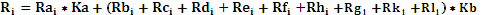 На основании результатов оценки и сопоставления заявок на участие в запросе оферт,  комиссией каждой заявке на участие в запросе оферт относительно других по мере уменьшения количества баллов присваивается порядковый номер. Первое место присуждается заявке, набравшей максимальный итоговый балл. В случае равенства количества баллов победителем признается участник, заявка на участие в запросе оферт которого поступила ранее заявок на участие в запросе оферт других участников размещения заказа.         Оценка и сопоставление заявок на участие в закупке, которая содержит предложение о поставке товара российского происхождения (выполнении работ, оказания услуг российскими лицами) по стоимостным критериям оценки производятся по предложенной в указанных заявках цене договора, сниженной на 15 процентов, при этом договор заключается по цене договора, предложенной участником в заявке на участие в закупке.6. ПРОЕКТ ДОГОВОРА7. ИНФОРМАЦИОННАЯ КАРТАСледующие условия проведения запроса оферт являются неотъемлемой частью настоящей документации, уточняют и дополняют иные положения документации.8. ОБРАЗЦЫ ФОРМ ОСНОВНЫХ ДОКУМЕНТОВ, ВКЛЮЧАЕМЫХ В СОСТАВ ЗАЯВКИФорма 1.Фирменный бланк участника процедуры закупки«___» __________ 20___ года №______ЗАЯВКА НА УЧАСТИЕ В ОТКРЫТОМ ЗАПРОСЕ ОФЕРТ (лот № ____) Изучив извещение и документацию о проведении ______________________ № _________ ,(наименование и № процедуры закупки) размещенные на сайте ________________ и принимая установленные в них требования и условия, _______________________________________________________________, (полное наименование участника процедуры закупки с указанием организационно-правовой формы)зарегистрированное по адресу ________________________________________________,(юридический адрес участника процедуры закупки)предлагает заключить договор на: _____________________________________(предмет договора)в соответствии с Техническим заданием, и другими документами, являющимися неотъемлемыми приложениями к настоящей заявке на общую сумму _________,__ руб. (_______________________ руб. ___ коп.), в том числе НДС ____________,___ руб. (_______________________ руб. ___ коп.).Срок поставки товаров (выполнения работ, оказания услуг): ________________________________.Общая стоимость товаров российского происхождения, стоимость работ, услуг, выполняемых, оказываемых российскими лицами в составе заявки составляет) ____________________________ (менее 50%/более 50%) процентов стоимости всех предложенных таким участником товаров, работ, услуг.Настоящая Заявка имеет правовой статус оферты и действует до «___» __________ 20___ года.Настоящим подтверждаем, что против ____________________________________ (наименование участника процедуры закупки) не проводится процедура ликвидации, не принято арбитражным судом решения о признании _________________________ банкротом, деятельность ____________________ не приостановлена,(наименование участника процедуры закупки) 			(наименование участника процедуры закупки)а также то, что размер задолженности по начисленным налогам, сборам и иным обязательным платежам в бюджеты любого уровня или государственные внебюджетные фонды за прошедший календарный год не превышает 25 % балансовой стоимости активов __________________________									(наименование участника процедуры закупки) по данным бухгалтерской отчетности за последний завершенный отчетный период, и на имущество ___________________ не наложен арест по решению суда, административного органа.(наименование участника процедуры закупки)В случае признания нас победителем запроса оферт, мы берем на себя обязательства подписать со своей стороны договор в соответствии с требованиями документации по проведению запроса оферт и условиями нашей Заявки, в срок установленный документацией запроса оферт. В случае признания нас единственным участником запроса оферт, мы берем на себя обязательства подписать со своей стороны договор в соответствии с требованиями документации по проведению запроса оферт и условиями нашей Заявки, в срок установленный документацией запроса оферт. В случае принятия решения заказчиком о заключении с нами договора по результатам запроса оферт, мы берем на себя обязательства подписать со своей стороны договор в соответствии с требованиями документации по проведению запроса оферт и условиями нашей Заявки, в срок установленный документацией запроса оферт. В случае, если нашей заявке будет присвоен второй номер, а победитель запроса оферт будет признан уклонившимся от заключения договора с заказчиком, мы обязуемся подписать данный договор в соответствии с требованиями документации по проведению запроса оферт и условиями нашей Заявки.Мы, _______________________________________ согласны          (наименование участника процедуры закупки)с условием, что сведения о нас будут внесены в публичный реестр недобросовестных поставщиков сроком на два года в следующих случаях:если мы:будучи признанным победителем запроса оферт, уклонимся от заключения договора;будучи единственным участником процедуры закупки, подавшим Заявку, либо участником процедуры закупки, признанным единственным участником запроса оферт, уклонимся от заключения договора;будучи признанным победителем или единственным участником запроса оферт, либо являющимся единственным участником, подавшим Заявку, откажемся от предоставления обеспечения исполнения договора, если такое требование установлено в документации по проведению запроса оферт;если договор, заключенный с нами по результатам проведения настоящего запроса оферт, будет расторгнут по решению суда или по соглашению сторон в силу существенного нарушения нами условий договора.Мы, _______________________________________ согласны(наименование участника процедуры закупки)с условием, что денежные средства, предоставленные нами в качестве обеспечения заявки на участие в запросе оферт будут удержаны с нас в следующих случаях:- предоставления нами в составе заявки ложных сведений, информации или документов;- если мы изменим или отзовем заявку на участие в процедуре после истечения срока окончания подачи заявок на участие в закупочной процедуре;- если мы, будучи признанным победителем запроса оферт, уклонимся от заключения договора;- если мы, будучи единственным участником процедуры закупки, подавшим Заявку, либо участником процедуры закупки, признанным единственным участником запроса оферт, уклонимся от заключения договора.В соответствии с инструкциями, полученными от Вас в документации по проведению запроса оферт, информация по сути наших предложений в данном запросе оферт представлена в следующих документах, которые являются неотъемлемой частью нашей Заявки:__________________________	___________________________(Подпись уполномоченного представителя)		(Имя и должность подписавшего)М.П.ИНСТРУКЦИИ ПО ЗАПОЛНЕНИЮ ЗАЯВКИ:Данные инструкции не следует воспроизводить в документах, подготовленных участником процедуры закупки.Заявку на участие в запросе оферт следует оформить на официальном бланке участника процедуры закупки. Участник процедуры закупки присваивает заявке на участие в запросе оферт дату и номер в соответствии с принятыми у него правилами документооборота.Участник процедуры закупки должен указать свое полное наименование (с указанием организационно-правовой формы) и юридический адрес.Участник процедуры закупки должен указать стоимость товаров, работ, услуг цифрами и словами, в рублях, в соответствии со Сводной таблицей стоимости (графа «Итого»). Цену следует указывать в формате ХХХ ХХХ ХХХ,ХХ руб., например: «1 234 567,89 руб. (Один миллион двести тридцать четыре тысячи пятьсот шестьдесят семь руб. восемьдесят девять коп.)». (цена договора предложенная участником закупки не должна превышать начальную (максимальную) цену договора указанную в извещении и документации).Участник процедуры закупки должен указать срок действия Заявки.Участник процедуры закупки должен перечислить и указать объем каждого из прилагаемых к Заявке документов, определяющих суть предложения участника процедуры закупки.Участником размещения заказа указывается конкретный срок (период) поставки товара, выполнения работ, оказания услуг, соответствующий требованиям к сроку поставки товара установленному в критериях раздела 5 документации (срок предложенный участником не должен превышать максимального срока поставки товаров, выполнения работ, оказания услуг указанного в извещении и документации). Заявка на участие в запросе оферт должна быть подписана участником закупки либо уполномоченным представителем участника закупки.Форма 2Приложение к заявке  от «___» __________ 20___ г. № ______Открытый запрос оферт на право заключения договора на ____________ АНКЕТА УЧАСТНИКА ПРОЦЕДУРЫ ЗАКУПКИ (Форма 2)Участник процедуры закупки: ________________________________ _____________________		___________________________(Подпись уполномоченного представителя)		(Имя и должность подписавшего)М.П.ИНСТРУКЦИЯ ПО ЗАПОЛНЕНИЮ АНКЕТЫ:Данные инструкции не следует воспроизводить в документах, подготовленных участником процедуры закупки.Участник процедуры закупки приводит номер и дату заявки, приложением к которой является данная анкета участника процедуры закупки. Участник процедуры закупки указывает свое фирменное наименование (в т.ч. организационно-правовую форму).В графе 21 указывается уполномоченное лицо участника процедуры закупки для оперативного уведомления по вопросам организационного характера и взаимодействия с организатором размещения заказа.Заполненная участником процедуры закупки анкета должна содержать все сведения, указанные в таблице. В случае отсутствия каких-либо данных указать слово «нет».В случае предоставления паспортных данных, указанных в графе 3, участник процедуры закупки прикладывает к данной анкете информационное письмо о согласии учредителей на работу с персональными данными.    Форма 3.Приложение к заявке  от «___» __________ 20___ г. № ______Запрос оферт на право заключения договора  на ___________ ПРЕДЛОЖЕНИЕ УЧАСТНИКА Лот №___Участник процедуры закупки: ________________________________ 											Таблица №1. (Подпись уполномоченного представителя)		(Имя и должность подписавшего)М.П.Инструкция по заполнению таблицы №1 с предложением участника, в соответствии с критериями указанными в разделе 5 документации.В оглавлении таблицы участник закупки должен указать номер Лота и наименование участника.В пункте таблицы  № 1 участник закупки должен указать цифрами и прописью предлагаемую им цену договора по номеру лота указанному им в оглавлении таблицы.В пункте № 4 участник должен выбрать предпочтительный вариант оплаты: а) Авансирование - поставка товара с предварительной оплатой части стоимости договора до момента подписания документов о приемке товара, с последующей оплатой оставшейся части стоимости договора после подписания документов о приемке товара;б) Отсрочка платежа – полная оплата поставленного товара в любое время после подписания документов о приемке товара. При этом участник должен указать цифрами размер аванса для первого варианта или количество дней на отсрочку платежа для второго варианта. КВАЛИФИКАЦИЯ УЧАСТНИКА ЗАПРОСА ОФЕРТВ этой форме приведены сведения об исполненных или исполняемых аналогичных договоров на поставку товара сопоставимого характера и объема по состоянию за 2020, 2021, 2022 годы	Таблица №2.Справка о годовых объемах поставленных товаров(выполненных работах, оказанных услугах) За последние 3 (три) года, предшествующих дате окончания срока подачи ЗаявокРуководитель организации (уполномоченное лицо)___________________________________________________/_______________(ФИО)м.п.	Дата		/	/	Таблица №3Справка о выполнении Участником аналогичных поставок товаров (выполнении работ, оказания услуг)Руководитель организации (уполномоченное лицо)_______________________________________________ 	/_______________(ФИО)м.п.	Дата		/	/	Обеспеченность участника закупки трудовыми ресурсами											Таблица №4.Подтверждается предоставлением персонифицированных сведений о физических лицах либо расчетом по страховым взносам.Руководитель организации (уполномоченное лицо)__________________________________________________ /_______________(ФИО)м.п.	Дата		/	/	Справка о ключевом персонале, ответственном за поставку товаров (выполнение работ, оказание услуг) Таблица №5Руководитель организации (уполномоченное лицо) _______________________________________________/_______________(ФИО)м.п.	Дата		/	/	Обеспеченность участника закупки материально-техническими ресурсами в части наличия у участника закупки собственных или арендованных производственных мощностей, технологического оборудования, необходимых для поставки товаров****	Таблица №6.Справка о материально-технических ресурсах________________________		___________________________Руководитель организации (уполномоченное лицо) ________________________________________________/_______________(ФИО)м.п.	Дата		/	/	В случае непредставления участником требуемых документов, оценка участника по соответствующим критериям не производится.                                                                                                                                                          Форма 4.Приложение к заявке  от «___» __________ 20___ г. № ______Таблица №7ЛОТ №___                                                                                                                            [1] Указывается завод изготовитель товара.[2] Указывается номер товара в одном из следующих реестров:реестре российской промпродукции;реестре евразийской промпродукции;едином реестре российской радиоэлектронной продукции.Примечание: Участник заполняет вышеуказанное приложение (таблицу) с указанием наименования товара, технических характеристик продукции, КОД ОКДП, ГОСТ, единиц измерения, общее количество, в графе Производитель товара/Страна производства обязательно указывается как производитель (завод изготовитель), так и страна производства такого товара. Руководитель организации (уполномоченное лицо) ________________________________________________/_______________(ФИО)ЛОТ №___Таблица №8Сведения о предлагаемых аналогичных товарах (эквиваленте)Примечание: данная форма заполняется в обязательном порядке в случае предоставления участником конкурентной процедуры аналогичного товара (эквивалента), если участник закупки поставляет товар указанный в техническом задании  данная форма не заполняется. * В колонке «Общие требования у товару» последовательно указываются наименование товара и его характеристики (технические, функциональные) в соответствии с ГОСТами и ТУ.** В колонке «Требования Заказчика» описываются все требования, указанные Заказчиком в Техническом задании.*** В колонке «Предложения участника относительно предлагаемого эквивалента товара» указывается конкретное описание аналогичного (эквивалентного) Товара, максимально точно описываются его характеристики (технические, функциональные), указываются отличия эквивалента от товара, обозначенного в Техническом задании.Руководитель организации (уполномоченное лицо) ________________________________________________/_______________(ФИО)Заполняется при проведении процедуры на право заключения договора подряда или оказания услугОбязуемся выполнить работы (оказать услуги) по ____________________________________ в соответствие с требованиями технического задания.                                                                                                                                                          Форма 5.Приложение к заявке  от «___» __________ 20___ г. № ______Расшифровка бухгалтерского баланса по строке 1150 «Основные средства»________________________		___________________________(Подпись уполномоченного представителя)		(Имя и должность подписавшего)                                                                                                                                                          Форма 6.Приложение к заявке  от «___» __________ 20___ г. № ______Сведения о субподрядчиках/соисполнителях¹Заполняется на субподрядчиков/соисполнителей, привлекаемых Участником для поставки товаров (выполнении работ, оказании услуг) по предмету Запроса предложений. В случае не привлечения субподрядчиков/соисполнителей в форме сообщается «Субподрядчики/Соисполнители не привлекаются».Руководитель организации	  	/_______________(ФИО)м.п.	Дата		/	/	                                                                                                                                                          Форма 7.Приложение к заявке  от «___» __________ 20___ г. № ______Согласие на обработку и передачу своих персональных данных в АО «Волгоградоблэлектро»В ____________________________________________________от _________________________________________________________________________________________________________дата рождения: «__» __________________ г. ______________________________________________________проживающего по адресу:                    __________________________________________________________________________________________________________________________________________________________________паспорт  или  иной  документ,  удостоверяющий   личность  в  соответствии с законодательством Российской Федерации серия ________ N ______________________________________                                                           выдан ____________________________________________________________________________________________________________                              "___" ______________________ 20___ г.Согласие на обработку персональных данных	1. Настоящим   даю  свое  согласие акционерному обществу «Волгоградоблэлектро»  (АО «ВОЭ»), расположенному по адресу: 400075, г. Волгоград, ул. Шопена,  д.13, на автоматизированную, а также без использования средств автоматизации обработку своих персональных данных.	2. Перечень персональных данных, на обработку которых дается согласие: фамилия, имя, отчество, год, месяц, дата и место рождения, адрес, номер, серия документа, удостоверяющего личность, ИНН, участие в уставных капиталах обществ, размер и доля такого участия, сведения о месте работы, профессии, занимаемой должности.  	3. Подтверждаю свое согласие на осуществление следующих действий с моими персональными данными: сбор, запись, систематизацию, накопление, хранение, уточнение (обновление, изменение), извлечение, использование, передачу (распространение, предоставление, доступ), обезличивание, блокирование, удаление, уничтожение персональных данных, а также иных действий, необходимых для обработки персональных данных.	4. Условием прекращения обработки персональных данных является получение АО «ВОЭ» моего письменного уведомления об отзыве согласия на обработку моих персональных данных.Согласие действует со дня его подписания до дня отзыва в письменной форме.5. В подтверждение вышеизложенного нижеподписавшийся заявитель подтверждает  свое  согласие  на  обработку  своих  персональных  данных  в соответствии  с  положениями  Федерального закона от 27.07.2006 N 152-ФЗ "О персональных данных".					_________________________            (______________________)(подпись)     		 (расшифровка    подписи)                                                                                                                                 Форма 8.Приложение к заявке  от «___» __________ 20___ г. № ______Согласие на проведение проверки  АО «Волгоградоблэлектро»	1. Настоящим   даю  свое  согласие акционерному обществу «Волгоградоблэлектро»  (АО «ВОЭ»), расположенному по адресу: 400075, г. Волгоград, ул. Шопена,  д.13, на проведение проверки нашего предприятия, в соответствии со ст.54.1. Налогового кодекса РФ.(Подпись уполномоченного представителя)		(Имя и должность подписавшего)Форма № 9 ЦЕНОВОЕ ПРЕДЛОЖЕНИЕНаименование и адрес места нахождения участника процедуры закупки: _____________________________Примечание: Участник заполняет вышеуказанное приложение (таблицу) с указанием наименования товара, единиц измерения, цену товара за единицу, общую стоимость товара. Цена каждой единицы продукции не должна превышать начальную максимальную цены единицы такой продукции установленную техническим заданием.Участник процедуры закупки: ________________________________ ___________________________________	__		___________________________(Подпись уполномоченного представителя)		(Имя и должность подписавшего)ТОМ 2. ТЕХНИЧЕСКОЕ ЗАДАНИЕ.Техническое задание состоит из двух разделов:Обоснование начальной (максимальной) цены договора инициатором закупки:  Порядок определения  и обоснования начальной (максимальной) цены договора заключаемого с  поставщиком (исполнителем, подрядчиком), включая порядок определения формулы цены, устанавливающей правила расчета сумм, подлежащих уплате заказчиком поставщику (исполнителю, подрядчику) в ходе исполнения договора, определения и обоснования цены единицы товара, работы, услуги, определения максимального значения цены договора, по настоящей закупке осуществляется Заказчиком методом сопоставления рыночных цен в соответствии с Положением Положение о порядке проведения регламентированных закупок товаров, работ, услуг для нужд акционерного общества «Волгоградоблэлектро», утвержденное протоколом совета директоров № 6 от 30.09.2022г.)Сведения об объеме поставляемых товаров, выполняемых работ, оказываемых услуг, требованиях, установленные Заказчиком к качеству, техническим характеристикам товара, сопроводительным документам, требования к его безопасности, и иные требования, ТЕХНИЧЕСКОЕ ЗАДАНИЕна поставку регистратора короткого замыканияСрок предоставления гарантии качества товара: Гарантийный срок на поставляемую продукцию должен соответствовать сроку изготовителя, но не менее 2 (двух) лет.Весь товар должен быть новый, изготовлен согласно опросным листам (Приложение к техническому заданию№ 1).Срок (период) поставки товара: Поставка товара осуществляется частями или полностью, по заявкам Заказчика, в пределах заявленного Заказчиком объёма закупок, в течение 10 (Десяти) рабочих дней с момента подачи соответствующей заявки Заказчика. Приём заявок от Заказчика на поставку товара должен осуществляться как в письменной или устной форме по телефону, так и посредством электронной почты.Требования к качеству продукции (товара):Поставщик при поставке продукции (товара) должен предоставить соответствующие сертификаты и иные документы согласно законодательству. Перечень документов, подтверждающих происхождение продукции (товара):1. Копии товарно-сопроводительных документов (товарных накладных, счетов-фактур, инвойсов, товарно-транспортных накладных), сопровождающих поставку продукции (товара) от производителя должны быть представлены при поставке продукции (товара).2.  Для импортной продукции (товара) – копии государственных таможенных деклараций должны быть представлены при поставке продукции (товара).3. Копии документов, подтверждающих договорные отношения с производителем продукции (копии контрактов, договоров, дилерских и подобных соглашений) должны быть представлены при поставке продукции (товара).№ п/пНаименование критерияКоличество присуждаемых балловКоличество присуждаемых балловКоличество присуждаемых балловКоличество присуждаемых балловКоличество присуждаемых балловКоличество присуждаемых балловЦеновые критерии:Весовой коэффициент – 60% (Ка = 0,6)Весовой коэффициент – 60% (Ка = 0,6)Весовой коэффициент – 60% (Ка = 0,6)Весовой коэффициент – 60% (Ка = 0,6)Весовой коэффициент – 60% (Ка = 0,6)Весовой коэффициент – 60% (Ка = 0,6)1.Цена договора (Rai)Определяется по формуле.Определяется по формуле.Определяется по формуле.Определяется по формуле.Определяется по формуле.Определяется по формуле.Неценовые критерии:Весовой коэффициент – 40% (Кb = 0,4)Весовой коэффициент – 40% (Кb = 0,4)Весовой коэффициент – 40% (Кb = 0,4)Весовой коэффициент – 40% (Кb = 0,4)Весовой коэффициент – 40% (Кb = 0,4)Весовой коэффициент – 40% (Кb = 0,4)2.Срок поставки товаров, выполнения работ, оказания услуг (Rbi)Менее сроков, установленных техническим заданиемМенее сроков, установленных техническим заданиемМенее сроков, установленных техническим заданиемСогласно срокам, установленным техническим заданиемСогласно срокам, установленным техническим заданиемСогласно срокам, установленным техническим заданием2.Срок поставки товаров, выполнения работ, оказания услуг (Rbi)10 баллов10 баллов10 баллов0 баллов0 баллов0 баллов3.Стаж работы на рынке (Rci)до 5 летдо 5 летОт 5 до 10 летОт 5 до 10 летсвыше 10 летсвыше 10 лет3.Стаж работы на рынке (Rci)0 баллов0 баллов5 баллов5 баллов15 баллов15 баллов4.Порядок оплаты товара.[1]Авансирование – оплата товара в любое время до момента подписания документов о приемке товара.Отсрочка платежа – оплата товара в любое время после подписания документов о приемке товара (Rdi) [1]авансированиеОтсрочка платежа от 1 до 14 рабочих днейОтсрочка платежа от 1 до 14 рабочих днейОтсрочка платежа от 15 до 40 рабочих днейОтсрочка платежа от 15 до 40 рабочих днейОтсрочка платежа свыше 40 рабочих дней4.Порядок оплаты товара.[1]Авансирование – оплата товара в любое время до момента подписания документов о приемке товара.Отсрочка платежа – оплата товара в любое время после подписания документов о приемке товара (Rdi) [1]0 баллов10 баллов10 баллов20 баллов20 баллов30 баллов5.Место разрешения споров в судебном порядке (Rei)Волгоградская обл.Волгоградская обл.Волгоградская обл.ИноеИноеИное5.Место разрешения споров в судебном порядке (Rei)5 баллов5 баллов5 баллов0 баллов0 баллов0 баллов6.Обеспеченность участника закупки материально-техническими ресурсами в части наличия у участника закупки собственных или арендованных, машин, транспортных средств, средств технологического оснащения, необходимых для поставки товаров.(Rfi)от 0 до 20 единиц техникиот 0 до 20 единиц техникиот 0 до 20 единиц техникисвыше 20 единиц техникисвыше 20 единиц техникисвыше 20 единиц техники6.Обеспеченность участника закупки материально-техническими ресурсами в части наличия у участника закупки собственных или арендованных, машин, транспортных средств, средств технологического оснащения, необходимых для поставки товаров.(Rfi)3 балла3 балла3 балла10 баллов10 баллов10 баллов7.Обеспеченность участника закупки трудовыми ресурсами (Rhi)до 5 человекдо 5 человекдо 5 человек5 и более человек5 и более человек5 и более человек7.Обеспеченность участника закупки трудовыми ресурсами (Rhi)3 балла3 балла3 балла10 баллов10 баллов10 баллов8.Объем выручки от производства/поставки товаров, работ, услуг за последний отчетный год (в млн. рублей). (Rki)до 50 млн. руб.до 50 млн. руб.до 50 млн. руб.свыше 50 млн. руб.свыше 50 млн. руб.свыше 50 млн. руб.8.Объем выручки от производства/поставки товаров, работ, услуг за последний отчетный год (в млн. рублей). (Rki)0 баллов0 баллов0 баллов10 баллов10 баллов10 баллов9.Срок предоставления гарантии качества поставленных товаров, выполненных работ, услуг. (Rli)Согласно сроков указанных в техническом заданииСогласно сроков указанных в техническом заданииСогласно сроков указанных в техническом заданииСвыше сроков указанных в техническом задании не менее чем на один годаСвыше сроков указанных в техническом задании не менее чем на один годаСвыше сроков указанных в техническом задании не менее чем на один года9.Срок предоставления гарантии качества поставленных товаров, выполненных работ, услуг. (Rli)0 баллов0 баллов0 баллов10 баллов10 баллов10 балловДОГОВОР ПОСТАВКИ № _____/20__        г. Волгоград                                                                        		        «___» __________ 202_ г.Акционерное общество «Волгоградоблэлектро», (АО «Волгоградоблэлектро») именуемое в дальнейшем – «Покупатель», в лице_______________________________________________, действующего на основании ____________________________ с одной стороны, и  ____________________________ (______________________), именуемое в дальнейшем – «Поставщик», в лице _____________________________________, действующего на основании _________, с другой стороны, совместно именуемые «Стороны», на основании результатов конкурентной процедуры (протокол оценки и сопоставления заявок №_______________ от «____»__________г.), заключили настоящий договор о нижеследующем:ПРЕДМЕТ ДОГОВОРАПоставщик обязуется поставить (передать), а Покупатель – принять и оплатить товар (партию товара) по номенклатуре, качеству, в количестве, по ценам и в сроки поставки, согласно условиям настоящего Договора и Спецификации к нему, являющейся неотъемлемой частью настоящего Договора.Наименование, ассортимент (сортамент), количество, цена, сроки поставки товара указываются в спецификации  (Приложение № 1) на все количество товара (партию товара). Поставщик гарантирует, что поставляемый Товар свободен от любых прав третьих лиц, не заложен, под запретом или арестом не состоит. ЦЕНА2.1. Цена на товар устанавливается в денежных единицах Российской Федерации (рублях). Цена на товар определена с учетом стоимости товара, расходов поставщика на доставку, предпродажную подготовку, уплату налогов и других обязательных платежей, с учётом оплаты за  НДС.        2.2.  Цена (сумма) договора составляет: ____________ рублей с учетом НДС (20%)_______.  2.3. При увеличении отпускной цены производителем, и (или) транспортных тарифов, Поставщик обязуется поставить Продукцию в количестве и по цене, зафиксированной в соответствующей подписанной обеими сторонами Спецификации.2.4. Изменение цены в одностороннем порядке не допускается и должно быть согласовано Сторонами.             2.5. Поставщик обязан при заключении договора предоставить обеспечение исполнения договора денежными средствами в размере _______________ рублей, обеспечение должно быть зачислено по реквизитам счета Заказчика, указанным извещении об осуществлении закупки, документации о закупке, не позднее 5 (пяти) рабочих дней с момента опубликования в единой информационной системе итогового протокола закупки, участником признанным по итогам закупочной процедуры победителем (участником с которым заключается договор).               2.6. Обязательства Поставщика, связанные с обеспечением исполнением договора включают в себя:            - обязательство поставить товары, выполнить работы, оказать услуги, являющиеся предметом договора в полном объеме;            - обязательство поставить товары, выполнить работы, оказать услуги, являющиеся предметом договора в надлежащем качестве;           - обязательство поставить товары, выполнить работы, оказать услуги, являющиеся предметом договора в установленном месте;           - обязательство поставить товары, выполнить работы, оказать услуги, являющиеся предметом договора в установленные сроки;            - обязательство не предоставлять в процессе исполнения договора ложных документов и сведений;           - обязательство не привлекать к исполнению договора субподрядные организации в случае если закупочной документацией не предусмотрено привлечение к исполнению договора субподрядных организаций;           2.7. Обеспечение исполнение договора действует в течение срока исполнения сторонами обязательств по настоящему договору.2.8. Обеспечение исполнение договора возвращается поставщику, перечислившему такое обеспечение и заключившему договор по итогам закупочной процедуры, в течение 7 (семи) рабочих дней с момента исполнения таким поставщиком всех обязательств по договору и направления таким поставщиком письменного заявления на возврат обеспечения.           2.9. Заказчик удерживает сумму обеспечения исполнения договора, в случаях невыполнения участником закупки обязательств, предусмотренных п. 2.6. настоящего договора.СРОКИ, УСЛОВИЯ И ПОРЯДОК ПОСТАВКИ3.1. Поставка товара осуществляется после подписания Сторонами Договора и Спецификации к нему. В целях ускорения взаимодействия Сторон обмен спецификациями может производиться по факсу с последующей отправкой подлинных экземпляров по почте в течение 10 (десяти) рабочих дней с момента отправления факсимильного документа.              3.2. Поставка товара осуществляется частями или полностью, по заявкам Заказчика, в пределах заявленного Заказчиком объёма закупок, в течение ________ рабочих дней с момента подачи соответствующей заявки Заказчика.             3.3. Поставка товара осуществляется, автомобильным транспортом (предусмотреть верхнюю разгрузку) по дополнительно предоставленным реквизитам отгрузки в соответствии с Заявками Покупателя.  Иные способы отгрузки могут производиться по письменному согласованию сторон.3.4. Обязательства Поставщика по поставке (передаче) товара считаются выполненными в момент передачи товара Покупателю (Грузополучателю) в месте назначения и подписания товарной накладной (ТОРГ 12) или подписания универсального передаточного документа (УПД). 3.5. Поставщик после того, как товар отгружен Покупателю, обязан в течение 2 (двух) рабочих дней предоставить информацию Покупателю об отгрузке товара по электронной почте или с использованием факсимильной связи с указанием номера Договора, номера спецификации, наименования, количества, даты отгрузки и номера товарно-транспортного документа в зависимости от способа транспортировки, с приложением товарной накладной (ТОРГ-12) или с приложением универсального передаточного документа (УПД).3.6. Поставщик в порядке и в сроки, предусмотренные действующим законодательством Российской Федерации, выставляет на Покупателя счет-фактуру. К оригиналу счета-фактуры Поставщик должен приложить следующие документы: - оригинал товарной накладной (ТОРГ-12), с обязательным указанием номера договора, транспортную накладную (Приложение № 4 к Правилам перевозок грузов автомобильным транспортом), товарно-транспортную накладную (Форма № 1-Т), либо копию путевого листа, в зависимости от способа транспортировки и принадлежности транспортного средства, с полным заполнением обязательных реквизитов, предусмотренных формами данных документов.3.7. К товару, поставляемому по договору, в обязательном порядке прилагаются следующие сопроводительные документы: упаковочные листы (где применимо), технические паспорта (где применимо), сертификаты качества или иные документы, подтверждающие качество товара, гарантийные обязательства завода-изготовителя и срок действия гарантийных обязательств, а также инструкции по эксплуатации (где применимо), разрешение Ростехнадзора на применение товара (где применимо). Паспорта и инструкции по эксплуатации на импортный товар должны быть выполнены на русском языке. В каждом упаковочном листе должны содержаться следующие данные: № упаковочного листа; дата упаковочного листа; наименование товара; вес нетто/брутто (где применимо); единицы измерения, иные количественные характеристики товара; наименование Поставщика; наименование Покупателя.Отсутствие документов, предусмотренных в п. 3.7, рассматривается как поставка некомплектного товара, и Покупатель вправе применить к Поставщику санкции в соответствии с п. 7.1, настоящего договора.3.8. В случае неполучения Товара Покупателем (Грузополучателем) в срок поставки, указанный в спецификации, Поставщик предоставляет в оперативном порядке информацию о местонахождении неполученного груза и иную запрашиваемую Покупателем информацию.ТАРА, УПАКОВКА И МАРКИРОВКА ТОВАРА4.1. Товар должен быть упакован в тару, обеспечивающую надлежащую сохранность товара от всякого рода повреждений и полной или частичной утраты при транспортировке и отвечающую требованиям (техническим условиям), предъявляемым к таре и упаковке данного вида.4.2. Особые или дополнительные к установленным законодательством требованиям к таре и упаковке оговариваются Сторонами в спецификации к настоящему договору.4.3. Товар должен содержать товарную и специальную маркировку, нанесенную в соответствии с ГОСТом или ТУ, с обязательным указанием информации на русском языке. Все дополнительные расходы и убытки, возникшие у Покупателя вследствие неполноценной или неправильной маркировки, несет Поставщик.СРОКИ И ПОРЯДОК РАСЧЕТОВ              5.1. Оплата товара производится Покупателем после получения товара в полном объёме в соответствии с спецификацией, на основании счета на оплату, документов, подтверждающих поставку, оформленных в соответствии с требованиями законодательства РФ и предоставленных Поставщиком документов, в соответствии с п. 3.7., настоящего договора.5.2. Датой исполнения обязательств Покупателя перед Поставщиком по оплате товара считается дата списания денежных средств с расчетного счета Покупателя в уполномоченном банке.5.3. Все расчеты по настоящему договору Покупатель производит денежными средствами. 5.4. Сверки взаимных расчетов между Поставщиком и Покупателем проводятся ежеквартально. Поставщик направляет Акт сверки взаиморасчетов Покупателю. Покупатель обязан в течение 5 (пяти) календарных дней с момента получения Акта от Поставщика, при отсутствии замечаний подписать Акт, скрепить печатью и предоставить Поставщику. Акт предоставляется по факсимильной связи с последующим обязательным отправлением подлинных экземпляров по почте. При наличии замечаний Покупатель обязан в течение 5 (пяти) календарных дней предоставить таковые Поставщику в виде протокола разногласий к Акту сверки по факсимильной связи с последующим обязательным отправлением подлинного экземпляра по почте. 5.5. Расчеты по настоящему договору осуществляются по реквизитам, указанным в разделе «Реквизиты и подписи Сторон». Любые изменения в реквизитах Сторон при исполнении договора оформляются Уведомлением сторон. При этом Сторона должна уведомить другую Сторону о произошедших изменениях в течение 5 (пяти) рабочих дней с приложением подтверждающих документов. В противном случае все риски, связанные с неуведомлением, лежат на не уведомившей Стороне.КАЧЕСТВО И КОМПЛЕКТНОСТЬ6.1. Гарантия качества товара составляет ______________ лет.6.2. Качество и комплектность, технические характеристики поставляемого товара должны соответствовать условиям договора и стандартам, нормам промышленной безопасности, техническим условиям, ГОСТам, техническим заданиям, дополнительным требованиям, которые указываются в приложениях, спецификациях и дополнительных соглашениях к настоящему договору. 6.3. Качество поставляемого товара должно подтверждаться паспортом, выдаваемым заводом-изготовителем, и (или) сертификатом качества (соответствия), и (или) иным документом, если его оформление является обязательным в соответствии с действующим законодательством Российской Федерации.6.4. При обнаружении несоответствия качеству, комплектности, количеству и/или иным параметрам заявленного в спецификациях товара или в случае отсутствия какого-либо сопроводительного документа или каких-либо данных в сопроводительном документе или при входном контроле товара (комиссионной приемке) Покупателем (Грузополучателем) составляется Акт с указанием несоответствий. Товар, при приемке которого обнаружены такие несоответствия, может быть принят Покупателем (Грузополучателем) на ответственное хранение. При этом право собственности на такой товар не переходит от Поставщика к Покупателю.Поставщик возмещает Покупателю расходы по ответственному хранению (при принятии товара на ответственное хранение), а также все расходы (транспортные и иные), в случае возврата товара.6.5. При обнаружении несоответствия качеству, комплектности, количеству и/или иным параметрам заявленного в спецификациях товара или в случае отсутствия какого-либо сопроводительного документа или каких-либо данных в сопроводительном документе или при входном контроле товара (комиссионной приемке) по письменному согласованию Сторон Покупатель вправе принять товар (часть товара), который соответствует качеству, комплектности, количеству, иным параметрам заявленного в спецификации товара. 	Поставщик вправе, при наличии согласия Сторон, в течение 2 (двух) рабочих дней с момента получения информации от Покупателя внести соответствующие исправления в ранее предоставленные документы.	Поставщик производит допоставку (доукомплектование) товара, ранее согласованного Сторонами по объему и номенклатуре, с обязательным оформлением первичных документов.6.6. При обнаружении несоответствия качеству, комплектности, количеству  и/или иным параметрам заявленного в спецификациях товара или в случае отсутствия какого-либо сопроводительного документа или каких-либо данных в сопроводительном документе или при входном контроле товара (комиссионной приемке) Покупатель (Грузополучатель) осуществляет вызов Поставщика для участия в составлении двустороннего Акта, путем направления уведомительного письма (телеграммы, электронного письма, факса), с указанием времени и места прибытия. Поставщик обязан прибыть для участия в составлении Акта в указанное Покупателем время и место либо сообщить о невозможности прибытия.	При неявке представителя Поставщика, а также в случае явки неуполномоченного представителя, составление Акта осуществляется Покупателем в одностороннем порядке и является достаточным основанием для выставления Поставщику претензии.6.7. При разногласиях в определении наличия и причин дефектов/недостатков товара Стороны вправе привлекать независимые экспертные организации для устранения разногласий. Расходы по привлечению экспертных организаций несет Поставщик. В случае установления независимой экспертной организацией наличия дефектов/недостатков в поставленном товаре Поставщик возмещает Покупателю документально подтвержденные расходы, связанные с проведением экспертизы.ОТВЕТСТВЕННОСТЬ СТОРОН 	7.1. За не поставку, несвоевременную поставку, включая поставку в нарушение Графика отгрузки или в отсутствие письменного согласия Покупателя на досрочную поставку, за недопоставку или поставку некомплектного товара Поставщик уплачивает Покупателю неустойку в размере 0,15 % от суммы непоставленного, несвоевременно поставленного, поставленного в нарушение Графика отгрузки или в отсутствие письменного согласия Покупателя на досрочную поставку, недопоставленного или некомплектного товара за каждый день просрочки.	При неоднократном нарушении сроков поставки товара (два раза и более) по настоящему договору, независимо от количества дней просрочки, Покупатель вправе предъявить Поставщику неустойку, в размере 0,2 % от суммы непоставленного, несвоевременно поставленного, поставленного в нарушение Графика отгрузки или в отсутствие письменного согласия Покупателя на досрочную поставку, недопоставленного или некомплектного товара за каждый день просрочки. В случае просрочки поставки товара более чем на 5 (пять) календарных дней, Покупатель имеет право отказаться от исполнения договора полностью либо в части, без компенсации Поставщику каких-либо расходов, и предъявить Поставщику требование об уплате неустойки за просрочку в поставке товара и компенсации понесенных убытков. Уведомление об отказе от исполнения договора полностью либо в части направляется Поставщику посредством факсимильной связи и по почте.Неустойка считается начисленной с момента предъявления Покупателем соответствующего письменного требования Поставщику.	При поставке некомплектного товара Поставщик обязан доукомплектовать товар или заменить некомплектный товар на комплектный в срок, согласованный Сторонами. При возврате некомплектного товара Покупателем Поставщику все расходы (транспортные и иные), связанные с возвратом товара, несет Поставщик.7.2. За несвоевременную оплату поставленного товара Поставщик вправе предъявить Покупателю неустойку в размере 0,15% от несвоевременно уплаченной суммы за каждый день просрочки.	7.3. При поставке некачественного товара Поставщик обязан уплатить Покупателю штраф в размере 10% от стоимости некачественного товара и произвести замену такого товара на качественный в течение 20 (двадцати) дней с момента подписания акта либо в иной срок, устанавливаемый по соглашению Сторон, и возместить Покупателю понесенные убытки, связанные с поставкой некачественного товара. При возврате некачественного товара Покупателем Поставщику все расходы (транспортные и иные), связанные с возвратом товара, несет Поставщик. При поставке некачественного товара Покупатель вправе по своему выбору:- отказаться от исполнения договора (полностью или частично) и потребовать возврата уплаченной за товар денежной суммы;- отказаться от оплаты товара ненадлежащего качества и потребовать замены товара ненадлежащего качества товаром, соответствующим договору. При незамене некачественного товара в указанный выше срок, Покупатель вправе взыскать с Поставщика неустойку в размере, указанном в п. 7.1, настоящего договора, начиная со дня поставки некачественного товара. 7.4. Покупатель вправе не принять товар, поставленный сверх количества, предусмотренного спецификацией, без всякого возмещения Поставщику убытков. 7.5. В случае неисполнения, несвоевременного исполнения, ненадлежащего исполнения (в нарушение требований законодательства Российской Федерации) Поставщиком обязанностей по представлению необходимых документов, в том числе первичных учетных документов, счетов-фактур, Покупатель вправе предъявить Поставщику неустойку в размере 0,1 % от стоимости товара, к которому относится документ, за каждый день просрочки представления, а также все убытки (включая неустойки и штрафы по решению налогового органа) вследствие такого неисполнения (несвоевременного исполнения, ненадлежащего исполнения), сверх неустойки.7.6. Условия о процентах по денежному обязательству данного договора в порядке ст. 317.1 ГК РФ не применяются.7.7. Стороны несут иную ответственность, установленную действующим законодательством Российской Федерации.   7.8. Уплата неустоек и штрафов не освобождает виновную Сторону от исполнения нарушенного обязательства. Неустойка может быть рассчитана до даты фактического исполнения нарушенного обязательства включительно. Убытки взыскиваются в полной сумме сверх неустойки и штрафов, предусмотренных настоящим договором.             7.9.  Поставщик обязан возместить Покупателю убытки в полном размере, которые возникли из-за налоговых нарушений Поставщика, а именно суммы, которые Покупатель заплатил в бюджет на основании решений (требований) налоговых органов о доначислении НДС (в том числе решений об отказе в вычете НДС).ПОРЯДОК РАЗРЕШЕНИЯ СПОРОВ8.1. Все споры и разногласия, связанные с заключением, исполнением, изменением, расторжением настоящего договора и исполнением обязательств по нему, а также иным сделкам, заключенным Сторонами на его основании, рассматриваются на основании действующего законодательства РФ в ________________________________, с обязательным соблюдением предварительного претензионного порядка.8.2. Все претензии, связанные с заключением, исполнением, изменением, расторжением настоящего договора и исполнением обязательств по нему, а также иным сделкам, заключенным Сторонами на его основании, подлежат рассмотрению Сторонами в двадцатидневный срок с момента получения претензии.	8.3. Поставщик гарантирует, что поставляемый по настоящему договору товар не продан третьим лицам, не состоит под арестом по решению суда, не является объектом спора, а передача товара и его использование не нарушает исключительных прав третьих лиц, и принимает на себя обязанности по урегулированию любых претензий, исков со стороны третьих лиц в связи с нарушением прав третьих лиц (в том числе нарушением интеллектуальных прав) на товар, поставляемый по настоящему договору, и компенсации Покупателю и/или его аффилированным лицам убытков, понесенных вследствие предъявления таких претензий, исков.9. ОБСТОЯТЕЛЬСТВА НЕПРЕОДОЛИМОЙ СИЛЫ9.1. Стороны освобождаются от ответственности за полное или частичное неисполнение или ненадлежащее исполнение своих обязательств по настоящему договору, если это явилось следствием обстоятельств вне контроля Стороны, а именно: пожара, блокады, забастовки, запрещения ввоза/вывоза грузов, стихийных бедствий, военных событий и других проявлений действия непреодолимой силы, которые возникли после подписания настоящего договора и/или влияют на выполнение договора.9.2. Сторона, для которой создалась невозможность выполнения обязательств по договору, должна сообщить об этом по телефону другой Стороне, а также в течение 3 (трех) календарных дней направить другой Стороне письменно по факсу и заказным письмом с уведомлением информацию о наступлении обстоятельств непреодолимой силы, приложив при этом справку компетентного государственного органа.9.3. В случае если Сторона не выполнит требований, установленных в п. 9.2, настоящего договора, она не вправе ссылаться на наступление таких обстоятельств в качестве основания для освобождения от ответственности.9.4. В случае наступления обстоятельств непреодолимой силы, срок исполнения обязательств отодвигается на время действия таких обстоятельств. Стороны должны встретиться и без промедления обсудить способы разрешения трудностей, возникших из-за обстоятельств непреодолимой силы.Если в течение 2 (двух) месяцев после уведомления о наступлении обстоятельств непреодолимой силы не будет достигнуто соглашение между Сторонами, любая из Сторон может прекратить действие договора, письменно уведомив об этом другую Сторону.В таком случае ни одна из Сторон не имеет права на возмещение убытков другой Стороной.9.5. После прекращения действия обстоятельств непреодолимой силы, Сторона обязана уведомить об этом другую Сторону в порядке, аналогичном указанному в п. 9.2, настоящего договора.10. СРОК ДЕЙСТВИЯ ДОГОВОРА. ПОРЯДОК ИЗМЕНЕНИЯ И РАСТОРЖЕНИЯ ДОГОВОРА10.1. Настоящий договор вступает в силу с даты заключения договора и действует по _____________2024 года включительно. При наличии неисполненных Сторонами обязательств к моменту истечения срока действия настоящего договора, все условия настоящего договора, в том числе условия об ответственности в виде возмещения убытков и о неустойке, действуют (продлеваются) до момента надлежащего исполнения Сторонами обязательств. Такое продление срока действия настоящего договора не рассматривается Сторонами как изменение ранее согласованного Сторонами срока исполнения обязательств и предусмотренная настоящим договором неустойка уплачивается за каждый день просрочки исполнения обязательства до фактического исполнения обязательства.10.2. Продление срока действия настоящего Договора может быть также оформлено дополнительным соглашением Сторон к нему. 10.3. Покупатель вправе, письменно уведомив Поставщика, отказаться от товара, поставка которого просрочена. При этом Поставщик уплачивает Покупателю предусмотренную настоящим договором неустойку за каждый день просрочки поставки до момента получения уведомления об отказе от товара.10.4. Договор может быть изменен или расторгнут в случаях, предусмотренных настоящим договором, а также действующим законодательством Российской Федерации.11. ЗАВЕРЕНИЯ ПОСТАВЩИКА11.1.      Поставщик дает Покупателю следующие заверения по состоянию на дату заключения настоящего Договора:- Поставщик является надлежащим образом учрежденным и зарегистрированным юридическим лицом и/или надлежащим образом зарегистрированным предпринимателем;- исполнительный орган Поставщика находится и осуществляет функции управления по месту нахождения (регистрации) юридического лица или индивидуального предпринимателя;- для заключения и исполнения настоящего Договора Поставщик получил все необходимые согласия, одобрения и разрешения, получение которых необходимо в соответствии с действующим законодательством РФ, учредительными и локальными документами;- Поставщик имеет членство в СРО либо будет иметь его на дату выполнения работ/оказания услуг, требующих его наличие, а равно иные допуски, необходимые для исполнения обязательств по настоящему Договору;- Поставщик имеет законное право осуществлять вид экономической деятельности, предусмотренный Договором (имеет надлежащий ОКВЭД);- не существует законодательных, подзаконных нормативных и индивидуальных актов, локальных документов, а также решений органов управления, запрещающих Поставщику или ограничивающих его право заключать и исполнять настоящий Договор;- лицо, подписывающее (заключающее) настоящий Договор от имени и по поручению Поставщика на день подписания (заключения) имеет все необходимые для такого подписания полномочия и занимает должность, указанную в преамбуле настоящего Договора.11.1.1. Руководствуясь гражданским и налоговым законодательством, Поставщик заверяет Покупателя и гарантирует, что:- Поставщиком уплачиваются все налоги и сборы в соответствии с действующим законодательством РФ, а также им ведется и своевременно подается в налоговые и иные государственные органы налоговая, статистическая и иная государственная отчетность в соответствии с действующим законодательством РФ;- все операции Поставщика, связанные с исполнением обязательств по настоящему Договору, полностью отражены в первичной документации Поставщика, в бухгалтерской, налоговой, статистической и любой иной отчетности, обязанность по ведению которой возлагается на Поставщика;- Поставщик гарантирует и обязуется отражать в налоговой отчетности налог на добавленную стоимость (НДС), уплаченный Покупателем Поставщику в составе цены работ/услуг;- Поставщик предоставит Покупателю полностью соответствующие действующему законодательству РФ первичные документы, которыми оформляется передача результатов работ/услуг по настоящему Договору (включая, но не ограничиваясь – товарные накладные, счета- фактуры, спецификации, акты приема- передачи, акты по форме КС-2, КС-3 и т.д.);- основной целью настоящего Договора не являются неуплата (неполная уплата) и (или) зачет (возврат) суммы налога;- Поставщик использует имущество, необходимое для исполнения обязательств по настоящему Договору, на законных основаниях.11.1.2. Поставщик несет ответственность перед Покупателем за проявление должной осмотрительности при выборе соисполнителя (контрагента), а равно за соблюдение требований, предусмотренных ст. 54.1 Налогового кодекса Российской Федерации.Поставщик обязуется возместить Покупателю все убытки, включая упущенную выгоду, суммы штрафов, пеней, других расходов Покупателя, возникших в связи с невыполнением или ненадлежащим выполнением Поставщиком или привлечённым им соисполнителем обязательств по Договору, обязательств по соблюдению требований действующего законодательства РФ, в том числе обязательств по уплате в бюджет налогов, сборов, пошлин и иных видов обязательных платежей.11.2.1. За выдачу недостоверных заверений Поставщик несет ответственность в соответствии с действующим законодательством Российской Федерации, в том числе, ответственность по возмещению понесенных в связи с этим убытков в полном размере, включая упущенную выгоду, суммы штрафов, пеней, других расходов Покупателя, возникших в связи с неисполнением или ненадлежащим выполнением Поставщиком или привлеченным им соисполнителем обязательств по Договору, а равно обязательств по уплате в бюджет налогов, сборов, пошлин и иных видов обязательных платежей.11.2.2. Поставщик обязуется возместить Покупателю в том числе убытки, понесенные последним вследствие нарушения Поставщиком указанных в Договоре гарантий и заверений и/или допущенных Поставщиком нарушений (в том числе налогового законодательства), отраженных в решениях налоговых органов, в размере сумм, уплаченных Покупателем в бюджет на основании решений (требований) налоговых органов о доначислении НДС (в том числе решений об отказе в применении налоговых вычетов), который был уплачен Поставщику в составе цены работ/услуг либо решений об уплате этого НДС Покупателем в бюджет, решений (требований) об уплате пеней и штрафов на указанный размер доначисленного НДС.Поставщик, нарушивший изложенные в Договоре гарантии и заверения, возмещает Покупателю, помимо обозначенных выше сумм, все убытки, вызванные таким нарушением.11.2.3. Поставщик обязуется компенсировать Покупателю все понесенные по его вине убытки (в том числе доначисленный НДС, штраф, пеню и т.д.) в 5-дневный срок с момента получения от Покупателя соответствующего обоснованного требования.12. КОНФИДЕНЦИАЛЬНОСТЬ12.1. Условия настоящего договора, переписка Сторон, касающаяся настоящего договора, вся техническая, финансовая и другая информация, полученная в процессе исполнения договора, являются конфиденциальной информацией и разглашению не подлежат, за исключением случаев, предусмотренных законодательством РФ.12.2. При разглашении Стороной конфиденциальной информации, такая Сторона обязана возместить другой Стороне причиненные в результате этого убытки в полном объеме.12.3. Условия конфиденциальности в отношении настоящего договора сохраняют свою силу в течение 5 лет после прекращения действия договора.13. АНТИКОРРУПЦИОННАЯ ОГОВОРКА
          13.1. При исполнении настоящего Договора Стороны, а также их работники, не выплачивают, не предлагают выплатить и иным образом не способствуют выплате денежных средств или ценностей прямо или косвенно любым лицам с целью оказания влияния на их действия и/или решения и получения каких-либо неправомерных преимуществ или выгод (далее – Коррупционные правонарушения). К Коррупционным правонарушениям Стороны относят в частности, но не ограничиваясь, действия, квалифицируемые действующим законодательством Российской Федерации и международными нормами как дача, получение, вымогательство или склонение к даче взятки, злоупотребление влиянием, коммерческий подкуп, легализация (отмывание) доходов, а также иные действия, нарушающие требования применимого законодательства и международных норм о противодействии коррупции.
        13.2. Каждая из Сторон настоящего Договора отказывается от любого стимулирования сотрудников и контрагентов другой Стороны, а также любых государственных служащих и других лиц, которые имеют прямое и/или косвенное отношение к исполнению настоящего Договора.
        13.3. Стороны также стремятся не допускать возникновения обстоятельств, при которых личная заинтересованность работника Стороны, её аффилированного лица и/или контрагента может негативно повлиять на исполнение настоящего Договора и причинить ущерб интересам любой из Сторон (далее – Конфликт интересов).
        13.4. Стороны строят свою деятельность и взаимоотношения с третьими лицами на основе принципов, описанных в настоящем разделе Договора, и требуют их соблюдения от своих работников, аффилированных лиц, поставщиков, клиентов и прочих контрагентов.
        13.5. Каждая Сторона стремится своевременно информировать другую Сторону обо всех ставших известными Стороне фактах совершения Коррупционных правонарушений или возникновения Конфликта интересов, прямо или косвенно относящихся к настоящему Договору или его исполнению, а также обо всех обстоятельствах, свидетельствующих об угрозе совершения таких Коррупционных правонарушений или возникновения Конфликта интересов в будущем.14. ЗАКЛЮЧИТЕЛЬНЫЕ ПОЛОЖЕНИЯ14.1. Во всем остальном, что не предусмотрено настоящим договором, Стороны руководствуются действующим законодательством Российской Федерации.14.2. Внесение изменений в договор осуществляется путем подписания Сторонами дополнительного соглашения к договору.Все приложения, дополнительные соглашения, спецификации являются неотъемлемой частью договора при условии, что они совершены в письменной форме и подписаны уполномоченными на то представителями обеих Сторон. При этом уполномоченными представителями Сторон являются лица, действующие на основании Устава соответствующей Стороны, а также лица, действующие на основании надлежащим образом оформленной доверенности. Заверение любого из перечисленных выше документов печатью Стороны подтверждает, что документ подписан уполномоченным лицом Стороны, и Сторона не может ссылаться в будущем на отсутствие полномочий у лица, подписавшего такой документ, как основание для освобождения ее от обязательств.14.3. Права и/или обязанности Поставщика по настоящему договору полностью или в какой-либо части не могут быть уступлены (переуступлены), отданы в залог, внесены в качестве вклада в уставный капитал юридического лица или иным образом переданы третьим лицам без предварительного письменного на то согласия Покупателя. 14.4. Настоящий договор, приложения, дополнительные соглашения, спецификации, изменения к спецификации, иные документы по договору, переданные с помощью электронно-технических средств, являются обязательными для обеих Сторон, с последующей заменой копий указанных документов на оригиналы. На Стороне, предоставившей копию документа, лежит ответственность за предоставление его оригинала.14.5. Стороны гарантируют наличие у них полномочий на подписание настоящего договора и отсутствие у них каких-либо ограничений на заключение настоящего договора в силу положений Устава и действующего законодательства Российской Федерации.До подписания Сторонами настоящего договора Поставщик предоставляет Покупателю копии учредительных документов и свидетельств государственных органов о регистрации и присвоении кодов.14.6. Поставщик обязан незамедлительно уведомить Покупателя о подаче в отношении него заявления в арбитражный суд о признании банкротом, а также о вынесении судом постановления о назначении административного приостановления деятельности, в случае подачи такого заявления или вынесения такого постановления.Покупатель в указанных случаях имеет право в одностороннем порядке расторгнуть договор путем направления Поставщику уведомления. Уведомление о расторжении договора направляется Поставщику по почте и по факсимильной связи. При этом договор считается расторгнутым с момента направления Покупателем уведомления о расторжении договора, если иной срок не установлен в уведомлении.		14.7. Настоящий договор составлен в 2 (двух) экземплярах, имеющих равную юридическую силу, по одному экземпляру для каждой из Сторон.             Приложение № 1: Форма Спецификации.15. РЕКВИЗИТЫ И ПОДПИСИ СТОРОНПриложение № 1к договору  №____________от «__» ___________ 20__ г.Приложение № 1к договору  №____________от «__» ___________ 20__ г.Приложение № 1к договору  №____________от «__» ___________ 20__ г.Приложение № 1к договору  №____________от «__» ___________ 20__ г.Приложение № 1к договору  №____________от «__» ___________ 20__ г.ФОРМАСПЕЦИФИКАЦИЯ № от ФОРМАСПЕЦИФИКАЦИЯ № от ФОРМАСПЕЦИФИКАЦИЯ № от ФОРМАСПЕЦИФИКАЦИЯ № от ФОРМАСПЕЦИФИКАЦИЯ № от на поставку на поставку на поставку на поставку на поставку Поставка товара осуществляется силами и за счет поставщика по адресу:_______________________В том случае, если отгрузка товара будет осуществлена со склада третьего лица, грузоотправитель и его адрес будут указаны в товарной накладной (Форма Торг-12). В транспортной накладной (Форма 1-Т) будет указана компания. заключившая договор с перевозчиком (в соответствии с п.6 Правил, утвержденных Постановлением Правительства РФ от 15.04.2011г. № 272).      3.  Настоящая спецификация составлена на одном листе в двух экземплярах, имеющих равную юридическую силу, по одному для каждой из сторон, и являются неотъемлемой частью Договора.Поставка товара осуществляется силами и за счет поставщика по адресу:_______________________В том случае, если отгрузка товара будет осуществлена со склада третьего лица, грузоотправитель и его адрес будут указаны в товарной накладной (Форма Торг-12). В транспортной накладной (Форма 1-Т) будет указана компания. заключившая договор с перевозчиком (в соответствии с п.6 Правил, утвержденных Постановлением Правительства РФ от 15.04.2011г. № 272).      3.  Настоящая спецификация составлена на одном листе в двух экземплярах, имеющих равную юридическую силу, по одному для каждой из сторон, и являются неотъемлемой частью Договора.Поставка товара осуществляется силами и за счет поставщика по адресу:_______________________В том случае, если отгрузка товара будет осуществлена со склада третьего лица, грузоотправитель и его адрес будут указаны в товарной накладной (Форма Торг-12). В транспортной накладной (Форма 1-Т) будет указана компания. заключившая договор с перевозчиком (в соответствии с п.6 Правил, утвержденных Постановлением Правительства РФ от 15.04.2011г. № 272).      3.  Настоящая спецификация составлена на одном листе в двух экземплярах, имеющих равную юридическую силу, по одному для каждой из сторон, и являются неотъемлемой частью Договора.Поставка товара осуществляется силами и за счет поставщика по адресу:_______________________В том случае, если отгрузка товара будет осуществлена со склада третьего лица, грузоотправитель и его адрес будут указаны в товарной накладной (Форма Торг-12). В транспортной накладной (Форма 1-Т) будет указана компания. заключившая договор с перевозчиком (в соответствии с п.6 Правил, утвержденных Постановлением Правительства РФ от 15.04.2011г. № 272).      3.  Настоящая спецификация составлена на одном листе в двух экземплярах, имеющих равную юридическую силу, по одному для каждой из сторон, и являются неотъемлемой частью Договора.Поставка товара осуществляется силами и за счет поставщика по адресу:_______________________В том случае, если отгрузка товара будет осуществлена со склада третьего лица, грузоотправитель и его адрес будут указаны в товарной накладной (Форма Торг-12). В транспортной накладной (Форма 1-Т) будет указана компания. заключившая договор с перевозчиком (в соответствии с п.6 Правил, утвержденных Постановлением Правительства РФ от 15.04.2011г. № 272).      3.  Настоящая спецификация составлена на одном листе в двух экземплярах, имеющих равную юридическую силу, по одному для каждой из сторон, и являются неотъемлемой частью Договора.№ п/пНаименование п/пСодержаниеСпособ закупкиОткрытый запрос офертЗаказчикАО «Волгоградоблэлектро»Место нахождения: . Волгоград, ул. Шопена, д. 13Почтовый адрес: . Волгоград, ул. Шопена, д. 13Адрес электронной почты: voe223fz@voel.ruКонтактные лицаПо вопросам организационного характера:Буянов Георгий Дмитриевич, Балашова Нина АнатольевнаТел.: (8442) 56-20-88 (доб.1132,1133), адрес электронной почты: voe223fz@voel.ruКлимчук Оксана Васильевна Телефон: (8442) 56-20-88, внутр. 1095E-mail: o.klimchuk@voel.ruНормативные документы, регламентирующие проведение закупочной процедурыФедеральный закон от 18 июля . № 223-ФЗ «О закупках товаров, работ, услуг отдельными видами юридических лиц», Положение о порядке проведения регламентированных  закупок товаров,  работ,  услуг  для нужд акционерного общества «Волгоградоблэлектро», утвержденное протоколом совета директоров №6 от 30.09.2022г.    Предмет закупочной процедуры Лот №1: Право заключения договора поставки товара (или его эквивалента) (регистратор короткого замыкания) для нужд АО «Волгоградоблэлектро»Сведения об объеме поставляемых товаров, требованиях, установленные Заказчиком к качеству, техническим характеристикам товара, сопроводительным документам, требования к его безопасности,  и иные требования, указаны подробно в «Техническом задании» Том №2 документации открытого запроса оферт.Предмет договора, сроки и место поставки товаров, выполнения работ, оказания услуг и другие требования:Лот №1: поставка электрооборудования – регистратор короткого замыкания.Место поставки товара: 400075, Волгоградская обл., Г. Волгоград, ул. им. Шопена, дом 13								Доставка товара на склады Покупателя осуществляется за счет Поставщика, автомобильным транспортом по дополнительно предоставленным реквизитам отгрузки в соответствии с Заявками Покупателя.							Срок предоставления гарантии качества товара: Гарантийный срок на поставляемую продукцию должен соответствовать сроку изготовителя, но не менее 2 (двух) лет.							Срок (период) поставки товара: Поставка товара осуществляется частями или полностью, по заявкам Заказчика, в пределах заявленного Заказчиком объёма закупок, в течение 10 (Десяти) рабочих дней с момента подачи соответствующей заявки Заказчика.							Требования к качеству продукции (товара):Поставщик при поставке продукции (товара) должен предоставить соответствующие сертификаты и иные документы согласно законодательству. Перечень документов, подтверждающих происхождение продукции (товара):1. Копии товарно-сопроводительных документов (товарных накладных, счетов-фактур, инвойсов, товарно-транспортных накладных), сопровождающих поставку продукции (товара) от производителя должны быть представлены при поставке продукции (товара).2.  Для импортной продукции (товара) – копии государственных таможенных деклараций должны быть представлены при поставке продукции (товара).3. Копии документов, подтверждающих договорные отношения с производителем продукции (копии контрактов, договоров, дилерских и подобных соглашений) должны быть представлены при поставке продукции (товара).Срок поставки товара предлагается участником в соответствии с критериями, установленными в документации.Начальная (максимальная) цена договора (цена лота)Лот № 1: Начальная (максимальная) цена договора:4 173 512 (четыре миллиона сто семьдесят три тысячи пятьсот двенадцать) рублей 00 копеек, с учетом НДС 20%. Начальная (максимальная) цена договора без НДС: 3 477 926 (три миллиона четыреста семьдесят семь тысяч девятьсот двадцать шесть) рублей 67 копеек. В случае, если участник закупки не является плательщиком НДС, то цена, предложенная таким участником, не должна превышать установленную начальную (максимальную) цену без НДС. При этом на стадии оценки и сопоставления заявок для целей сравнения ценовые предложения других участников также будут учитываться без НДС.Обоснование начальной (максимальной) цены договора указано подробно в «Техническом задании» Том № 2 документации открытого запроса оферт.Порядок формирования цены договора (цены лота)Цена договора определена с использованием метода сопоставления рыночных цен, с учётом стоимости услуг и расходов поставщика/подрядчика на перевозку, страхование, уплату таможенных пошлин, налогов и других обязательных платежей, с учётом оплаты за  НДС.Порядок определения начальной (максимальной) цены договора указан подробно в «Техническом задании» Том № 2 документации открытого запроса оферт.Порядок и сроки оплаты товаров, работ, услугПорядок и срок оплаты товаров, работ, услуг, предлагаются участником закупки, в соответствии с критериями указанными в документации: с предварительным авансовым платежом, либо отсрочка оплата по окончании поставки товара (максимальный размер предварительного авансового платежа не должен превышать 30% от цены договора).Состав Заявки и порядок размещения документов в составе Заявки Заявка (раздел 8 Форма 1) с приложением документов, указанных в пункте 3 документации (в зависимости от статуса участника) Анкета участника (раздел 8, форма 2);3) Предложение участника (раздел 8, форма 3);4) Таблица, заполненная участником (раздел 8 форма 4);5) Расшифровка бухгалтерского баланса по строке 1150 «Основные средства» (раздел 8 форма 5);6) Сведения о субподрядчиках/соисполнителях (раздел 8 форма 6) 7) Согласие на обработку персональных данных (раздел 8 форма 7 )8) Согласие на проведение проверки (раздел 8 форма 8 9) Ценовое предложение (раздел 8 форма 9)Размер и валюта обеспечения заявки. Лот № 1: обеспечение заявки не установлено.Размер и валюта обеспечения  договора. Реквизиты для перечисления обеспечения:Лот № 1: обеспечение исполнения договора составляет 417 351,20 рублей (10 %) от начальной (максимальной) цены договора, указанной в настоящем извещении. Примечание: В платежном поручении необходимо указать название и номер закупки, по которой производится обеспечение по любому из нижеуказанных реквизитов по выбору участника закупки:Банк Южный Ф-Л ПАО "ПРОМСВЯЗЬБАНК" г. ВолгоградРасчётный счет 40702810601000001087БИК банка 041806715Корреспондентский счет 30101810100000000715Банк Южный Ф-Л ПАО "ПРОМСВЯЗЬБАНК" г. ВолгоградРасчётный счет 40702810101000067398БИК банка 041806715Корреспондентский счет 30101810100000000715Банк ВОЛГОГРАДСКОЕ ОТДЕЛЕНИЕ №8621 ПАО СБЕРБАНК г. ВолгоградРасчётный счет 40702810111020101044БИК банка 041806647Корреспондентский счет 30101810100000000647Банк БАНК ГПБ (АО) г. МоскваРасчётный счет 40702810900000042884БИК банка 044525823Корреспондентский счет 30101810200000000823Место подачи заявок. Волгоград, ул. им. Шопена, д. 13, кабинет СОРЗ в запечатанном конверте (время работы по приему заявок: с 8.00 до 17.00, пятница до 16.00, обеденный перерыв с 12.00 до 12.48 (время московское), выходные дни: суббота, воскресенье, (в связи с тем, что на предприятии осуществляется контрольно-пропускной режим, лицу подающему заявку необходимо иметь при себе документ удостоверяющий личность).Срок место порядок предоставления документации о закупкеДокументация и извещение в форме электронного документа, размещена на сайте Заказчика www.voel.ru, в единой информационной системе www.zakupki.gov.ru и доступна для ознакомления бесплатно.Срок предоставления документации с момента размещения закупочной процедуры в единой информационной системе, по дату окончания подачи заявок на участие в закупочной процедуре.Срок подачи заявок на участие в закупкеС момента размещения извещения о закупке в единой информационной системе по 10 час. 00 мин. (время московское) «21» июня 2024 года.Срок предоставления участникам закупки разъяснений положений документации С момента размещения извещения о закупке в единой информационной системе по 10 час. 00 мин. (время московское) «21» июня 2024 года.Место вскрытия конвертов с заявками. Волгоград, ул. Шопена, 13. Дата вскрытия конвертов с заявками10 час. 20 мин. (время московское) «21» июня 2024 года.Дата рассмотрения заявок11 час. 00 мин. (время московское) «24» июня 2024 года.Дата подведения итоговне позднее 12 час. 00 мин. (время московское) «08» июня 2024 года.ПереторжкаВ случае если протоколом рассмотрения заявок зафиксировано решение о проведении переторжки такая переторжка объявляется не позднее дня следующего за днем публикации данного протокола. Минимальный срок подачи заявок на переторжку участниками должен составлять 24 часа. При переторжке участник закупки имеет право предложить кроме изменения цены договора и иные условия исполнения договора являющимися критериями оценки заявок участников.Особенности участия в закупке субъектов малого и среднего предпринимательстваНе установленыПреференцииУстановлены постановлением Правительства РФ от 16 сентября 2016 г. № 925 "О приоритете товаров российского происхождения, работ, услуг, выполняемых, оказываемых российскими лицами, по отношению к товарам, происходящим из иностранного государства, работам, услугам, выполняемым, оказываемым иностранными лицами"Прочая информацияДанный запрос оферт не является торгами (конкурсом или аукционом), и его проведение не регулируется статьями 447-449 части первой Гражданского кодекса Российской Федерации, п.2 ст. 3 Федерального закона от 18.07.2011 № 223-ФЗ «О закупках товаров, работ, услуг отдельными видами юридических лиц». Запрос оферт также не является публичным конкурсом и не регулируется статьями 1057-1061 части второй Гражданского кодекса Российской Федерации. Заказчик имеет право отказаться от всех полученных Заявок по любой причине или прекратить процедуру Запроса оферт в любой момент, не неся при этом никакой ответственности перед Участниками.№п/пНаименование документа № страницыКоличествостраниц№НаименованиеСведения о участнике процедуры закупкиФирменное наименование (Полное и сокращенное наименования организации либо Ф.И.О. участника процедуры закупки – физического лица, в том числе, зарегистрированного в качестве индивидуального предпринимателя)Организационно - правовая формаУчредители (перечислить наименования и организационно-правовую форму или Ф.И.О. номера и серии паспорта, даты его выдачи и кода подразделения всех учредителей)Свидетельство о внесении в Единый государственный реестр юридических лиц/индивидуального предпринимателя (дата и номер, кем выдано) либо паспортные данные для участника процедуры закупки – физического лицаВиды деятельностиСрок деятельности (с учетом правопреемственности)ИНН, КПП, ОГРН, ОКПОЮридический адрес (страна, адрес)Почтовый адрес (страна, адрес)Фактическое местоположениеТелефоны (с указанием кода города)Факс (с указанием кода города)Адрес электронной почты Филиалы: перечислить наименования и почтовые адресаРазмер уставного капиталаСтоимость основных фондов (по балансу последнего завершенного периода)Банковские реквизиты (наименование и адрес банка, номер расчетного счета участника процедуры закупки в банке, телефоны банка, прочие банковские реквизиты)Фамилия, Имя и Отчество руководителя участника процедуры закупки, имеющего право подписи согласно учредительным документам, с указанием должности и контактного телефонаОрган управления участника процедуры закупки – юридического лица, уполномоченный на одобрение сделки, право на заключение которой является предметом настоящего запроса оферт и порядок одобрения соответствующей сделкиИнформация о том, что участник закупки является/не является субъектом малого и среднего предпринимательства.Фамилия, Имя и Отчество уполномоченного лица участника процедуры закупки с указанием должности, контактного телефона, эл.почты № п/пНаименование критерия предлагаемого участникомкритерий1.Цена договора:   (предложение участника по стоимости договора указанное в рублях)2.Срок поставки товаров, выполнения работ, оказания услуг3.Стаж работы на рынке4.Порядок оплаты товаров:1. Авансирование – поставка товара с предварительной оплатой части стоимости договора до момента подписания документов о приемке товара.2. Отсрочка платежа – полная оплата поставленного товара в любое время после подписания документов о приемке товара.5.Место разрешения споров в судебном порядке6.Обеспеченность участника закупки материально-техническими ресурсами в части наличия у участника закупки собственных или арендованных, машин, транспортных средств, средств технологического оснащения, необходимых для поставки товаров(Подтверждается таблицей №6 настоящей формы)7.Обеспеченность участника закупки трудовыми ресурсами (Подтверждается таблицей №4 настоящей формы)8.Объем выручки от производства/поставки  товаров, работ, услуг, за последний отчетный год (в млн. рублей) предоставлением бухгалтерского баланса)9.Срок предоставления гарантии качества поставленных товаров, выполненных работ, услуг10Наличие сведений о предлагаемых товарах в реестрах указанных в п.3.7.2 документации ГодГодовой объем поставленных товаров (выполненных  работ/ оказанных услуг) с НДС, руб.Годовой объем аналогичных поставленных товаров (выполненных  работ/ оказанных услуг) с НДС, руб.123202020212022Текущий год№п/п№ договораНаименование заказчика,адрес и контактный телефон/факс заказчика,контактное лицоНаименование поставленных товаров (выполненных работ/оказанных услуг)Сумма всего договора по завершении или на дату присуждения текущего договора/ причитающейся доли договорас НДС, руб.Дата заключения/ завершения (месяц, год, процент выполнения)Роль (генподрядчик, соисполнитель) и объем поставленных товаров (выполненных работ/оказанных услуг) по договору, %Сведения о претензиях заказчика к выполнению обязательств№п/пНаименование показателейПредыдущий годТекущий  год12341.Общее количество сотрудников Организации2.Количество сотрудников, занимающихся поставкой товара (выполнением работ, оказанием услуг) по предмету  Запроса оферт№
п/пФамилия, имя, отчество сотрудникаОбразование, квалификация, сертификаты, ученая степень, награды,участие в международных проектах и др.Должность сотрудникаСтаж работы в данной или аналогичной должности, летОпыт работы по аналогичным объектам123456Управленческий персоналУправленческий персоналУправленческий персоналУправленческий персоналУправленческий персоналУправленческий персонал1.2.……..…..…..…..…..…..2.…№  п/пНаименованиеКол-воТехнические хар-ки(наименование, год выпуска, площадь помещения и т.д). Право собственности или иное право (хозяйственного ведения, оперативного управления, аренда)Назначение в отношении предмета запроса офертТехническое состояниеПримечаниеЗдания, помещения, мобильные пункты и др.Транспортные средстваОборудование4.Технические средства5.Программное обеспечение/, базы данных, которые могут использоваться при выполнении поставок№ п/пНаименование ТМЦКод ОКПД2ЕИОбщее кол-во         Технический регламент (ГОСТ)Производитель товара[1]№ товара в реестре[2]1№п/пОбщие требования к ТоваруТребования Заказчика к товару, согласно Технического заданияПредложения Участника относительно предлагаемого эквивалента товараПримечание12345№ п/пОсновное средство (группа основных средств)СтоимостьАмортизацияОстаточная стоимость123451.2.3.…№
п/пНаименованиеОрганизацииСубъект монополий(да/нет)Российский производитель(да/нет)Место-
нахождения, адрес, телефон, контактное лицоВид работ (услуг)Стоимость с НДС,
 руб.Сведения об отнесении организации  российским организациям малого и среднего бизнеса в соответствии с законодательством РФИТОГО:ИТОГО:ИТОГО:ИТОГО:ИТОГО:ИТОГО:№ п/пНаименование товара, работы, услугиОбщее кол-воЕдиница измеренияЦена за единицу руб., без учёта НДСЦена за единицу руб., с НДССумма в руб.,без учета НДССумма в руб., с НДСИтого:Итого:Доставка товара на склады Покупателя осуществляется за счет Поставщика, автомобильным транспортом по дополнительно предоставленным реквизитам отгрузки в соответствии с Заявками Покупателя.Акционерное общество "Волгоградоблэлектро" ИНН 3443029580 КПП 344301001 Адрес: 400075, Волгоградская обл, г Волгоград, ул им. Шопена, дом 13Р/счет: 40702810601000001087 ЮЖНЫЙ Ф-Л ПАО "ПРОМСВЯЗЬБАНК" Корр. счет 30101810100000000715 БИК 041806715№ТоварКод ОКПД2Ед. изм.Кол-воЦена, руб.(с НДС)Сумма, руб.с НДС1Индикатор короткого замыкания АМКА-22Т27.12.32.000компл.12280 500,003 366 000,002Штанга диэлектрическая с монтажным стаканом (адаптером)27.90.33.110шт740 800,00285 600,003USB модуль радиоканала 433МГц АМКА-РПДУ-2127.90.33.110шт619 890,00119 340,004Контроллер АМКА-МК-21 запрограммированный в комплекте с блоком питания и антенной с кабелем 5м27.12.32.000шт1260 300,00260 300,005Батарея ER26500М27.20.23.190шт122 448,0029 376,006Батарея ER2650027.20.23.190шт242 040,0048 960,007Аккумулятор HTC, 18650, 2.4V, LTO27.20.23.190шт361 776,0063 936,00Всего с НДС (20%)4 173 512,00